LINH SÔN PHAÙP BAÛO ÑAÏI TAÏNG KINHTAÄP 165NAÊM  MÖÔI  CAÂU  HOÛI ÑAÙP  QUAN  TROÏNG  CUÛA HOA  NGHIEÂMSOÁ  1869(QUYEÅN THÖÔÏNG & HAÏ)HOÄI VAÊN HOÙA GIAÙO DUÏC LINH SÔN ÑAØI BAÉC XUAÁT BAÛNSOÁ  1869NAÊM  MÖÔI  CAÂU  HOÛI  ÑAÙP QUAN  TROÏNG  CUÛA  HOA  NGHIEÂMBieân soaïn: Sa-moân Trí Nghieãm chuøa Chí Töôùngôû nuùi Thaùi Nhaát thuoäc Chung Nam, ñôøi Ñaïi ÑöôøngQUYEÅN  THÖÔÏNGNay laäp naêm möôi caâu hoûi ñaùp quan troïng ñeå laøm saùng toû nghóa tieát cuûa vaên Nhaát thöøa.1. Möôøi Phaät vaø danh nghóa, giaûi thích trong phaåm Ly Theá Gian:Hoûi: Theá naøo laø thaáy Phaät vaø danh soá Phaät? Nghóa baát ñoàng trong giaùo Nhaát thöøa, Ba thöøa, Tieåu thöøa?Ñaùp: Y cöù vaøo giaùo phaùp Tieåu thöøa, thaáy ba möôi hai töôùng cuûa saéc thaân Phaät laø thaáy Phaät. Nhaõn caên vaø caûnh, ñoàng thôøi töông öng vôùi thaáy saéc töôùng thaät, goïi laø thaáy Phaät.Neáu y cöù vaøo Ba thöøa thaáy ba möôi hai töôùng saéc thaân thaät cuûa Phaät, khoâng goïi laø thaáy Phaät, vì keát hôïp vôùi phaân bieät bieán keá. Neáu thaáy töôùng coù töï theå gioáng nhau, thì laø goïi gioáng nhau, cuõng chaúng phaûi thaáy Phaät.Neáu bieát chaúng coù taùnh, chaúng coù töôùng vò lai, quaù khöù, töùc saéc laø khoâng, chaúng phaûi khoâng cuûa saéc dieät. Bình ñaúng, chaúng phaûi nhö caùi goïi laø, ñoù goïi laø thaáy Phaät, vì töông öng vôùi theå cuûa Phaät, neân döïa vaøo giaùo Nhaát thöøa, thaáy, nghe dó vaõng, quaù khöù, cho ñeán hoäi yù bieát töôùng voâ sinh vaø thích öùng vôùi möôøi soá thaáy möôøi vò Phaät kia.Phaät voâ tröôùc, an truï theá gian, thaønh Chaùnh giaùc.Phaät nguyeän, vì sinh ra.Phaät nghieäp baùo, vì coù loøng tin.Phaät trì, vì thuaän theo.Phaät Nieát-baøn, vì ñoä maõi maõi.Phaät phaùp giôùi, vì chaúng coù choã naøo khoâng ñeán.Phaät taâm, vì an truï.Phaät tam-muoäi, vì voâ löôïng khoâng coù chaáp maéc.Phaät taùnh, vì quyeát ñònh.Phaät nhö yù, vì che khaép neân goïi laø thaáy Phaät. Vì thaáy nhö theá, thuaän vôùi chaùnh lyù thì seõ nhìn thaáy Nhö Lai voâ thöôïng. Vì sao? Vì thaønh phaùp phaàn Boà-ñeà vaø phaùp phaàn giaûi thoaùt. Söï khaùc nhau giöõa thoâ, teá, ñoái cô sinh tín ñaàu tieân, vì baét ñaàu laø khaùc nhau.Söï khaùc nhau veà danh soá cuûa Phaät ñoái vôùi Nhaát thöøa, nhieàu ít theá naøo? Nghóa laø danh soá Phaät cuûa giaùo Nhaát thöøa coù möôøi, nhö kinh Hoa Nghieâm cheùp: “Moät laø Phaät voâ tröôùc. Hai laø Phaät nguyeän. Ba laø Phaät nghieäp baùo. Boán laø Phaät trì. Naêm laø Phaät Nieát-baøn, saùu möôi saùu Phaät phaùp giôùi, baûy laø Phaät taâm, taùm laø Phaät Tam-muoäi, chín laø Phaät taùnh. Möôøi laø Phaät nhö yù.”Phaät ñoái vôùi Ba thöøa coù ba:Phaät phaùp thaân.Phaät baùo thaân.Phaät hoùa thaân.Moät laø: Phaät phaùp thaân, cuõng goïi thaân töï taùnh, töùc chaân nhö baûnthöùc.Hai laø: Phaät baùo thaân, cuõng goïi laø öùng thaân, thì tu sinh haïnh ñöùcthaønh.Neáu y cöù vaøo hai vò Phaät Tieåu thöøa: Phaät sinh thaân, vaø Phaät hoùa thaân thì ñeàu tu sinh, haïnh töø bi aùi thaønh.Neáu khen ngôïi ñöùc cuûa Phaät, hoaëc moät, hoaëc ít, hoaëc nhieàu thôøi gian laø Ba thöøa. Hoaëc luùc khen ngôïi nhieàu ít, cho ñeán nhieàu thôøi gian, nhieàu khen ngôïi Nhaát thöøa.Giaûi thích: Nghóa thoï chöùa, sau phaåm Thaäp Truï.Hoûi: Caùc giaùo phaùp thaønh Phaät thoï chöùc nhö theá naøo?Ñaùp: Neáu Tieåu thöøa thoï chöùc, thì chæ giaùo trong nghóa nhaân, trôû thaønh nghóa khoâng coù söï rieâng.Neáu Ba thöøa thoï chöùc thì seõ döïa vaøo lyù, xöù maø thaønh, cuõng khoângnoùi veà söï, lyù, nhö kinh Hoa Nghieâm coù noùi roäng.Nghóa chuùng sinh thaønh Phaät, sau möôøi, nhieàu giaûi thích:Hoûi: Y cöù vaøo trong caùc giaùo, höõu tình chuùng sinh thaønh Phaät	rasao?Ñaùp: Y cöù vaøo giaùo Tieåu thöøa, trong cuøng moät luùc, chæ coù haïnh aùi töøbi cuûa moät vò Boà taùt. Döïa vaøo ba möôi ba taâm, thöù lôùp thaønh Phaät, haïnh, kieán khaùc, ñeàu khoâng thaønh Phaät, chæ ñöôïc hai thöù Nieát-baøn voâ dö.Neáu y cöù vaøo Thæ giaùo cuûa Ba thöøa thì moät nöûa thaønh Phaät, moät nöûa khoâng thaønh Phaät.Neáu hai ngöôøi tieán thaúng vaø hoài taâm, tu haønh möôøi ngaøn kieáp, ngöôøi truï ñòa Kham Nhaãn ñeàu thaønh Phaät. Neáu chöa ñeán vò naøy thì seõ ñoàng vôùi Nhaát-xieån-ñeà-ca, nhöõng ngöôøi naøy ñeàu khoâng thaønh Phaät.Ñaây laø y cöù vaøo naêm vò, neáu y cöù vaøo söï phaùn quyeát naøy thì so saùnh boán luaän chöùng phaân bieät, cuõng coù theå bieát. ÔÛ ñaây, nhö Du-giaø, Boà-taùt Ñòa cheùp: “Neáu y cöù vaøo Chung giaùo cuûa Ba thöøa thì taát caû chuùng sinh höõu tình ñeàu seõ ñöôïc thaønh Phaät”. Do trí Thaùnh cuûa ngöôøi khaùc laøm saùng toû Phaät taùnh baûn höõu vaø vì taùnh haïnh neân döùt tröø coû, caây, nhö kinh Nieát-baøn cheùp: “Y cöù vaøo nghóa Nhaát thöøa thì taát caû chuùng sinh ñeàu nöông töïa chung vaø ñeàu seõ thaønh Phaät”. Nhö kinh Hoa Nghieâm cheùp: “Duøng nghóa naøy so saùnh vôùi nghóa cuûa boán luaän chöùng ôû treân, töùc laø Coäng giaùo cuûa Nhaát thöøa, chaúng phaûi laø Bieät giaùo.Giaûi thích: Nghóa tröôùc, sau thaønh Phaät, sau boán möôi Voâ ngaïibieän:Hoûi: Caùc giaùo noùi: höõu tình, taát caû chuùng sinh thaønh Phaät tröôùcsau, mình ngöôøi ra sao?Ñaùp: Y cöù theo giaùo Tieåu thöøa thì chæ moät ngöôøi thaønh Phaät, neáu nhaäp giaùo khaùc thaønh Phaät thì thôøi gian tröôùc, sau khaùc nhau. Neáu thôøi gian sau giaùo hoùa höõu tình thaønh Phaät thì vì khoâng coù Phaät ôû möôøi phöông neân nöông töïa giaùo phaùp ba thöøa, vì coù Phaät möôøi phöông neân ñoàng thôøi ôû choã khaùc thaønh Phaät.Neáu höõu tình khaùc cuõng coù chuû theå hoùa, ñoái töôïng hoùa thì ñoàng thôøi thaønh Phaät, vì tôùi, lui khoâng nhaát ñònh neân döïa vaøo giaùo phaùp Nhaát thöøa, trong moãi nieäm thaønh Phaät, ñeàu taän cuøng höõu tình ñaõ ñöôïc hoùa ñoä. Möôøi Truï trong caùc vò trôû ñi, cho ñeán Boà-ñeà ñeàu taän cuøng coõi chuùng sinh, ñeàu thaønh Phaät ñoàng khaép, khoâng coù tröôùc, sau, vì ñoàng moät ñaïi thoï duyeân khôûi.Giaûi thích: Nghóa moät nieäm thaønh Phaät cuõng sau boán möôi voâ ngaïi bieän:Hoûi: Moät nieäm thaønh Phaät vaø nhieàu kieáp thaønh Phaät khaùc nhau nhö theá naøo?Ñaùp: Y cöù theo giaùo phaùp Tieåu thöøa thì maõn ba A-taêng-kyø ñaïi kieáp thaønh, hoaïi cuûa theá giôùi, chaéc chaén seõ thaønh Phaät.Khoâng coù moät nieäm thaønh Phaät: Y cöù giaùo phaùp Ba thöøa, hoaëc moät nieäm thaønh Phaät, vieäc naøy coù hai nghóa:Moät laø: Do khi giai vò Giaùc lyù ñaày ñuû thì chæ moät nieäm.Hai laø: Khi gaëp duyeân töø thaät, thì phaùp taùnh chaúng coù nhieàu, ít, daøi ngaén, vì moät thaønh töùc taát caû thaønh, taát caû thaønh töùc moät thaønh. Neáu y cöù vaøo moät thieân giôùi, quyeát ñònh ba taêng-kyø thaønh Phaät, thì ñaây laø y cöù vaøo thuyeát moät traêm hai möôi soá cuûa Hoa Nghieâm noùi veà nghóa taêng kyø, neáu chung cho theá giôùi khaùc cuõng khoâng quyeát ñònh ba Taêng-kyø, nhö kinh Thaéng Thieân Vöông cheùp: “Y cöù vaøo nghóa Nhaát thöøa thì luùc thaønh Phaät ñeàu khoâng quyeát ñònh, vì thôøi tieát cuûa theá giôùi möôøi phöông ñeàu ñoàng vôùi theá giôùi cuûa Nhaân-ñaø-la, ñeàu y cöù ôû vò baùo cuûa phaàn thích hôïp ñeå noùi veà töông taùc, töông nhaäp cuûa caùc kieáp höõu vi, neân chaúng coù thôøi löôïng nhaát ñònh, nhöng vaãn laø phaùp cuûa thôøi löôïng khoâng traùi.Nghóa thaønh hoùa ñoä cuûa Phaät phöông khaùc. Giaûi thích trong phaåm Vaân Taäp ñaàu tieân cuûa phaåm thöù hai:Hoûi: Töôùng caùc giaùo öùng hoùa cuûa chö Phaät ôû phöông khaùc rasao?Ñaùp: Theo giaùo phaùp Tieåu thöøa thì khoâng coù Phaät cuûa phöôngkhaùc, neáu coù, töùc laø Phaät cuûa phöông naøy bieán hoùa ñeán phöông kia.Y cöù giaùo phaùp Ba thöøa, tònh ñoä möôøi phöông nôi coù chö Phaät ñeàu laø Phaät bao, khoâng coù bieán hoùa. Neân quyeàn khôûi thì chaúng nhaát ñònh thæ chung, khieán cho caên cô höõu tình bieát ngöôøi bieán hoùa thuoäc veà hoùa. Neáu ôû xöù Saéc Cöùu Caùnh vaø döôùi caây Boà-ñeà thì hai vò Phaät ñoái nhau coù hai nghóa:Moät laø: Duøng hoùa laøm saùng toû baùo, töùc döôùi caây Boà-ñeà noùi leân moät caùch saùng toû Phaät trong bieån theá giôùi Lieân Hoa Taïng, vì laø baùo thaân.Hai laø: Duøng baùo thaân laøm raïng rôõ hoùa thaân. Neâu xöù Saéc Cöùu Caùnh hình thaønh thaân cao lôùn, laøm saùng toû caây Boà-ñeà laø nghóa hoùa.Neáu y cöù Nhaát thöøa thì chæ coù möôøi vò Phaät, noùi veà phaàn coâng haïnh, thì khoâng chia ra nghóa tu sinh höõu vaø baûn höõu.Neáu theå giaûi ñaïi ñaïo thì theå laø theå töôùng cuûa nhaát thieát chung,töùc taát caû chuûng töôùng, duïng töùc taát caû thöù duïng. Caùc phöông xuaát hieän Phaät, hoaëc danh, hoaëc nghóa, neáu y cöù vaøo bieån cuûa Phaät Thích-ca thì seõ aán ñònh hoùa hieän, khoâng coù Phaät rieâng.Nghóa quyeán thuoäc Phaät maãu, giaûi thích trong haäu Ma-da:Hoûi: Töôùng nghóa cuûa caùc quyeán thuoäc Phaät maãu Ma-da nhö theánaøo?Ñaùp: Theo giaùo phaùp Tieåu thöøa, Ma-da Phaät maãu laø thaân maãu cuûaPhaät chaân thaät ôû chaâu Thieäm-boä naøy. Trong theá giôùi khaùc thì chaúng coù thaät, vì laø Phaät hoùa thaân.Y cöù Thæ giaùo cuûa Ba thöøa, ñoái vôùi taát caû Phaät trong moät Tam thieân, v.v… ñeàu laø quyeán thuoäc cuûa Ma-da hoùa Phaät, cuõng chaúng phaûi thaät, caùc xöù cuûa coõi Tam thieân cuõng coù Phaät rieâng, nghóa hoùa ñoàng vôùi tröôùc. Caùc quyeán thuoäc cuûa Phaät maãu trong tònh ñoä cuõng chæ laø hoùa, vaãn laø hoùa phaùp moân, chaúng phaûi hoùa taùm töôùng.Neáu Chung giaùo cuûa Ba thöøa, nhö theá giôùi ñoàng loaïi cuûa Tam thieân, v.v… hoùa hieän thaønh Phaät, ñeàu laø hoùa Phaät. Vì sao bieát ñöôïc? Luaän Ñaïi Trí Ñoä cheùp: “Theá giôùi thaønh Phaät, daãn chöùng roäng nhö sôù, ñöôïc bieát ñeàu laø caûnh cuûa moät hoùa Phaät, vì hieän thaân nhieàu xöù, neân laø Hoùa. Thaân trôøi Ma-heâ-thuû-la cuõng laø bieán hoùa, do quyeàn hieån döôùi caây Boà-ñeà cuûa Dieâm-phuø laø hoùa Phaät, neân taát caû Phaät cuûa theá giôùi Lieân Hoa Taïng laø thaät baùo. Tònh ñoä möôøi phöông cuûa theå, töôùng, duïng chung ñaõ coù Phaät xuaát hieän laø baùo thaân Phaät, taát caû thaân thuoäc laø phaùp moân vì hieän ñang daãn daét chuùng sinh coù thoùi quen khaùc laï, tieåu caên cuûa Ta-baø naøy, nhö kinh Ñaïi Voâ Löôïng Thoï cheùp: “Neáu y cöù vaøo Nhaát thöøa, taát caû chö Phaät toàn taïi ôû löôùi giaùo maø Phaät Thích-ca ñaõ hoùa ñoä vôùi danh nghóa hieån hieän ñeàu laø naêng löïc ñònh haûi aán cuûa Phaät Thích-ca”.Do nghóa naøy, so saùnh vôùi caùc quyeán thuoäc ñeàu ñoàng nhö vaäy. Nghóa theå, töôùng, duïng vaø taùnh thay ñoåi, bieán hoùa, y theo nghóa naøy coù theå bieát.Nghóa caên höõu tình cuûa Phaät, giaûi thích trong phaån Sô thænh cuûa phaåm thöù hai:Hoûi: Söï khaùc nhau giöõa töông nhaäp, töông taùc giöõa caùc tình caên cuûa Phaät nhö theá naøo?Ñaùp: Y cöù vaøo caùc caên cuûa Phaät, Boà-taùt, giaùo phaùp Tieåu thöøa töông taùc chæ do bieán hoùa maø thaønh chöù chaúng phaûi do söûa ñoåi taùnh. Döïa vaøo giaùo phaùp cuûa Ba thöøa, bieán hoùa vaø söûa ñoåi taùnh ñeàu ñöôïc töï taïi. Bathöøa coù hai nghóa: Y cöù vaøo baûn taùnh töùc Boà taùt Ñaïi thöøa, Duyeân giaùc, Thanh vaên. Neáu döïa vaøo hieän giaùc thì goïi chung laø Boà taùt Ñaïi thöøa. Nay, goàm thaâu baûn taùnh, phaân bieät töø Ñaïi thöøa, töùc hai nghóa: bieán hoùa, taùnh söûa ñoåi ñeàu thaønh. Y cöù ôû taùnh söûa ñoåi, bieán hoùa cuûa giaùo Nhaát thöøa, ñeàu döïa vaøo phaùp caên baûn duyeân khôûi, bieåu hieän roõ raøng, cuõng khoâng coù taùnh rieâng ñeå bieán, ñeå ñoåi. Neáu hieän thaønh thì seõ ñoàng vôùi nhieáp hoùa ôû tröôùc, vaãn laø theå cuûa Nhaát thöøa cuûa ngöôøi coù thaân kia. Laïi nöõa, coù ñöùc Thaùnh kia, tieán thaúng Ñaïi thöøa coù, ñöùc Thaùnh kia khoâng coù. Heã coù thaân, toû ngoä daàn vaø Tieåu thöøa coù thaân kia coù ñöùc Thaùnh, maø phaân phaøm chaúng phaûi phaùp Thaùnh.Nhaân quaû cuûa Phaät, Boà-taùt chung cho nghóa cuoäc haïn, giaûi thích sau phaåm Loâ-xaù-na:Hoûi: Hai vò nhaân quaû cuûa Phaät, Boà-taùt khaùc nhau theá naøo?Ñaùp: Y cöù giaùo Tieåu thöøa, moät ngöôøi nöông töïa moät coõi, döïa vaøo thöù lôùp cuûa nhaát taâm thaønh Phaät. Nhaân quaû töông xöùng vôùi hieän löôïng coù theå bieát, chæ döùt hoaëc, nhaân quaû taän, khoâng taän khaùc nhau.Neáu döïa vaøo nhieàu thaân, nhieàu taâm, nhieàu xöù cuûa Ba thöøa, öùng hieän thaønh, chaúng phaûi nghieäp cuûa moät haïnh, Phaät cuõng nhö theá, taát caû xöù thaønh, chæ coù bieån theá giôùi Lieân Hoa Taïng, Phaät vaø moät phaàn töôùng nghóa cuûa trí chaùnh giaùc cuûa ba theá gian, nghóa töôùng coù theå bieát, chæ phaân chia baèng nhau bieân löôïng, töø theá giôùi Tam thieân naøy, höõu tình y cöù xöù möôøi phöông, duøng laøm bieân löôïng, khoâng bieän luaän veà maønh löôùi cuûa Nhaân-ñaø-la vaø caûnh giôùi maø theá giôùi saâu kín ñaõ coù.Neáu y theo giôùi haïn phaàn löôïng, veà nhaân quaû thaønh Phaät cuûa taát caû Nhaát thöøa, thì chung cho bí maät saâu kín cuûa Nhaân-ñaø-la, söï phaân chia giôùi haïn cuûa taát caû caûnh cuøng taän, bieân löôïng cuûa phaàn giôùi haïn cuûa ba theá gian, nhö y cöù moân Phoå Hieàn cuûa kinh Hoa Nghieâm, taát caû hai vò nhaân quaû tu haønh döùt hoaëc, v.v… ñeàu cuøng taän, khoâng cuøng taän.Nghóa chung, rieâng tu ñaïo cuûa caùc giaùo, thuyeát tam-muoäi ly caáu ñaàu tieân cuûa ñ a thöù möôøi: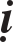 Hoûi: Söï tu ñaïo cuûa caùc giaùo chia giôùi haïn, thôøi tieát cuûa nghieäp chung, rieâng nhö theá naøo?Ñaùp: Y cöù vaøo giaùo Tieåu thöøa caùc nghieäp baùo chung cuûa Boà-ñeà vñeàu töø phaùt taâm ñaàu tieân, thöù lôùp tu haønh. Thaäp ñòa saép thaønh Phaät, vôùi taâm sau cuøng tu rieâng nghieäp töôùng toát trong moät traêm kieáp laø thaät, chaúng phaûi hoùa.Neáu y cöù vaøo Thæ giaùo cuûa Ba thöøa laø hoùa, chaúng phaûi thaät, neáu theo Chung giaùo vaø tieán thaúng Boà-taùt, ñeàu töø khi phaùt taâm ñeán nay, taát caû ñeàu tu. Sau cuøng cuûa Thaäp ñòa khoâng coù tu nghieäp töôùng toát trong moät traêm kieáp rieâng maø döïa vaøo phaàn giaùo cuûa Nhaát thöøa töông ñoàng vôùi Chung giaùo.Ñaõ tu Thaäp tín ñeán nay, töùc thaønh Phaät, thaønh Boà-taùt. Haïnh cuõng khoâng coù thôøi löôïng rieâng, tu nghieäp töôùng toát rieâng. Vì sao? Vì hieän sau Thaäp ñòa, tu nghieäp töôùng toát, vì hoài Thanh vaên, do haøng Thanh vaên tu nghieâng veà phaàn trí, khoâng tu phaàn phöôùc.Nay, hieän ñang tu rieâng, laøm saùng toû loøng tin cuûa ngöôøi aáy, khoâng coù ngaõ maïn, vì kính yeâu.Nghóa thaønh thaät, khoâng thaønh thaät, giaûi thích sau khu röøngraäm:Hoûi: Boà-taùt tu ñaïo, thaønh Phaät, khoâng thaønh Phaät khaùc nhau theánaøo?Ñaùp: Theo giaùo Tieåu thöøa, chæ tu nghieäp phaàn Boà-ñeà, tröø ngöôøi coùlui suït, ñeàu thaønh Phaät, khoâng ai khoâng thaønh Phaät. Nöông töïa giaùo ba thöøa, thöïc haønh tu ñaïo, ñeàu ñöôïc thaønh Phaät. Neáu ñoái vôùi caên cô khaùc laï thì hieän khoâng thaønh Phaät. Neáu theo chaùnh lyù voâ thaønh thì baát thaønh.Theo giaùo Nhaát thöøa ñeàu ñoái vôùi caên cô tröôùc kia, neáu muoán thaønh Phaät thì thöôøng seõ thaønh, môùi döùt kieát thaønh Phaät cuõng khoâng truï. Hoïc Ñòa thaønh Phaät, neáu ñoái vôùi caên cô baát thaønh thì thöôøng baát thaønh, nhö bieån caû ñoái vôùi caùc giai vò khoâng coù traøn ñaày, töùc laø Boà-taùt Nhaát-xieån- ñeà trong kinh Laêng-giaø. Neáu ñoái vôùi caên cô beänh laï thì voâ thaønh, baát thaønh, neáu ñoái vôùi Phoå Hieàn thì vöøa thaønh, vöøa khoâng thaønh.Nghóa töôùng maïo cuûa Phaät, giaûi thích trong phaåm Tri Thöùc thöù ba:Hoûi: Caùc giaùo laäp töôùng maïo Phaät ra sao?Ñaùp: Theo giaùo Tieåu thöøa duøng töôùng con ngöôøi laøm töôùng Phaät. Trí Nhaát thieát v.v… thuoäc veà phaùp. Y cöù giaùo Ba thöøa, vöøa ñöùc, vöøa töôùng, laø töôùng maïo Phaät. Y cöù giaùo Nhaát thöøa laø ñöùc, laø töôùng, laø chaúng phaûi ñöùc, laø chaúng phaûi töôùng, do lyù duyeân khôûi, ñaày ñuû nghóa taùc, baát taùc, nghòch, thuaän.Nghóa ñaïi söï, tieåu söï, giaûi thích hai ñ a goàm thaâu sinh giôùi:Hoûi: Söï khaùc nhau giöõa ñaïi sö vaø tieåu sö nhö theá naøo?Ñaùp: Theo giaùo Tieåu thöøa, Hoøa-thöôïng laø Ñaïi sö, Xaø-leâ laø Tieåu sö. Phaät chaúng phaûi Ñaïi sö, chaúng phaûi Tieåu sö. Theo giaùo Bthöøa, Phaät laø Ñaïi sö, giaùo khaùc ñeàu laäp laø Tieåu sö. Vì sao? Vì neáu laø ngöôøi Tieåu thöøa, thì ñaët ra giai vò rieâng, vì nhaäp quaû Nieát baøn voâ dö, neân quyeàn ñoái vôùi vò döôùi, laäp sö ñaïi, tieåu.Söï ñaïi, tieåu cuûa Nhaát thöøa: Theo lyù laø chaùnh, chaúng phaûi do söï töôùng.Nghóa tín maõn, thaønh Phaät, giaûi thích phaåm Hieàn Thuû:Hoûi: Thaäp tín thaønh Phaät vôùi taâm sau cuøng cuûa Thaäp Ñòa thaønh Phaät seõ ra sao?Ñaùp: Neáu chæ noùi Thaäp tín thaønh Phaät maø khoâng noùi veà taâm sau cuøng cuûa Thaäp Ñòa thaønh Phaät thì töùc laø giaùo cuûa Ba thöøa. Vì sao? Vì ñaïo lyù phaùp, nghóa khoâng ñaày ñuû. Neáu ñuû naêm vò vaø chín vò laøm Phaät thì töùc laø thuoäc veà Vieân giaùo Nhaát thöøa, vì sao? Vì ñuû nghóa giaùo, ñaày ñuû thuyeát, neân Phaät Tieåu thöøa, Phaät Ba thöøa ñeàu laø Phaät A-haøm, Phaät Nhaát thöøa laø Phaät nghóa.Nghóa höng th nh cuûa Phaät trong kieáp giaûm, giaûi thích sau lôïi ích cuûa ñ a sau Thaäp ñ a:Hoûi: Vaøo kieáp giaûm, chia giôùi haïn ñôøi höng thònh cuûa Phaät nhö theá naøo?Ñaùp: Theo giaùo Tieåu thöøa thì moät traêm naêm laøm kieáp giaûm. Theo giaùo Ba thöøa coù hai thöù giaûm:Thôøi gian giaûm, chaúng phaûi vieäc laønh giaûm.Thôøi gian giaûm, vieäc laønh cuõng giaûm.Taùm muoân kieáp trôû xuoáng vò ñaïi laø thôøi gian giaûm. Moät traêm naêm trôû xuoáng vò ñaïi laø vieäc laønh giaûm, vì caùc ñieàu aùc nhö naêm tröôïc, v.v… taêng theâm.Caây Boà-ñeà laø nghóa baét ñaàu, giaûi thích hoäi Thaäp truï ñaàu tieân:Hoûi: Giaùo lyù kinh Hoa Nghieâm vì sao y cöù vaøo caây Boà-ñeà vaø Phaät laø baét ñaàu cho choã noùi phaùp khaùc, vaø Boà-taùt höõu tình ñeàu noùi laø cuoái?Ñaùp: Neáu noùi theo meâ thì khôûi taâm ñoäng nieäm ñeàu laø bieán keá, töùc laø phaùp khoâng voâ. Nay, do trí Phaät kheùo giaùc ngoä baûn taùnh, döùt töôùng, trôû laïi coäi nguoàn ñeå laäp ra giaùo, vì gieàng moái ñeàu laø trí Phaät, neân y cöù Phaät laø baét ñaàu xa lìa Phaät, khoâng coù moät phaùp naøo caû.Giaûi thích nghóa thöôøng, voâ thöôøng cuûa thaân Phaät trong Boà- ñeà cuûa phaåm Khôûi Taùnh:Hoûi: Thaân Phaät laø thöôøng hay Voâ thöôøng?Ñaùp: Theo Tieåu thöøa thì Phaät voâ thöôøng, theo Ba thöøa thì Phaät vöøa thöôøng vöøa voâ thöôøng. Phaät Phaùp thaân roát raùo cho neân thöôøng. Vì lìa, khoâng lìa neân voâ thöôøng. ÖÙng thaân vì heã chöùng thì roát raùo cho neân thöôøng, thuaän theo ñoái vôùi vò phaåm haï, Thanh vaên, phaøm phu ñöôïc thaáy theâm bôùt neân laø voâ thöôøng. Hoùa thaân nhö löûa, coù choã ñoát chaùy, coù choã dieät neân laø voâ thöôøng, vì ñöùc hoùa ñoä noái nhau neân noùi laø thöôøng. Vì cuøng taän meù vò lai neân möôøi vò Phaät cuûa Nhaát thöøa laø thöôøng, laø voâ thöôøng, chaúng phaûi thöôøng, chaúng phaûi voâ thöôøng. Vì duïng khoâng noùi laø thuyeát neân Phaät laø thöôøng, vì töông öng vôùi A-haøm neân laø voâ thöôøng. Vì tuøy thuoäc meù duyeân khôûi neân chaúng phaûi thöôøng, chaúng phaûi voâ thöôøng.Giaûi thích töôùng ñoàng, töôùng baát ñoàng veà nghóa chuyeån y cuûa Phaät trong phaåm Ñ a:Hoûi: Theo caùc giaùo, söï khaùc nhau veà chuyeån y cuûa Phaät nhö theánaøo?Ñaùp: Theo giaùo Tieåu thöøa chuyeån dieät, chuyeån thaønh, chuyeån vò,chuyeån hieån, vò hieän hoaëc dieät tröø neân noùi laø chuyeån dieät, vì haïnh ñöùc maõn neân chuyeån thaønh, vì chuyeån taùnh phaøm phu ñöôïc taùnh baäc Thaùnh neân chuyeån vò, vì doøng phaùp cuûa baäc Thaùnh ñöôïc theå hieän ôû ñôøi neân noùi chuyeån hieån.Theo giaùo cuûa ba thöøa, chuyeån dieät, chuyeån thaønh, chuyeån vò, chuyeån hieån. Hoaëc ñöôïc taâm trong hieän taïi vaø chuûng dieät, taùnh dieät, neân chuyeån dieät. Caùc ñöùc vieân maõn vaø vì taùnh maõn neân chuyeån thaønh, chuyeån y phaøm phu, ñöôïc y baäc Thaùnh vaø khoâng chuyeån thì khoâng ñöôïc thaønh chuyeån vò. Phaùp thaân lìa hoaëc vaø khoâng lìa töôùng neân goïi laø chuyeån hieån.Theo giaùo Nhaát thöøa baûn höõu vaø baûn höõu tu sinh. Tu sinh vaø tu sinh baûn höõu boán vò thöôøng nhö vaäy. Dieät aùc baát dieät, vì roát raùo thöôøng nhö vaäy, neân nghóa chuyeån y chung cho chín ñôøi vaø möôøi ñôøi, chaúng phaûi nhö Tieåu thöøa ôû tröôùc vaø moät ñôøi, ba ñôøi cuûa ba thöøa giaùo.Nghóa chuyeån boán thöùc thaønh boán trí. Cuõng giaûi thích xöù, töôùng khaùc nhau cuûa phaåm Ñ a:Hoûi: Chuyeån dieät boán thöùc thaønh boán trí, nghóa aáy nhö theá naøo? Ñaùp: Theo giaùo Tieåu thöøa chæ coù naêm thöùc vaø yù thöùc, khoâng coùLaïi-da vaø Maït-na, cuõng khoâng coù boán trí ñeå thaønh. Neáu theo giaùo Ba thöøa thì seõ coù chuyeån dieät boán thöùc thaønh boán trí, maø boán trí naøy y cöù vaøo Chung giaùo cuûa Ba thöøa vaø tieán thaúng boán trí, giaùo Boà-taùt ñeàu töø  yù thöùc thaønh. Vì sao? Vì taát caû quaû baùo vaø thöùc maït-na ñöôïc khôûi hieän haïnh, ñeàu töø vò yù thöùc, vì duyeân xa thaønh. Neáu laïi-da dò thuïc, gaàn guõi töø chuûng phaùt, ñoàng loaïi haït gioáng töùc töø taâm, yù, thöùc treân maø sinh, huoáng chi laïi phaùt trí, töø chuûng loaïi, v.v… cuûa baûn thöùc, thöù lôùp phaùt ra, nghóa naøy khoâng theå chæ Phaät, Boà-taùt göûi gaém danh töø boán trí laøm saùng toû boán thöùc, laøm saùng toû baûn thöùc vaø thöùc maït-na laø coù, quyeát ñònh chaúng phaûi goàm vôùi töï loaïi cuûa boán thöùc sinh trí. Vì sao? Vì maït-na, baûn thöùc vaø naêm thöùc khoâng thaønh nghieäp suy nghó cuûa baùo chung vaø vaên, tö phaân bieät, löïa choïn vì khoâng theå coù. Neáu coù phaùt ra nghieäp suy nghó thì ngöôøi phaûi phaân bieät thoï sinh coù loãi naøy, giaùo cuõng chaúng coù vaên. Neáu phaùp taùnh thì Laïi-da, Nhö Lai taïng thöùc hoaøn toaøn khoâng hôïp, vì töï khôûi phaùt tö duy, neân kinh Phaät Ñòa vaø hai giaùo nhö nhieáp luaän cuûa voâ taùnh khaùc nhau, vì coù nghóa rieâng. Kinh Phaät Ñòa cheùp: Phaûi bieát coù naêm phaùp goàm thaâu ñòa Ñaïi giaùc”. Naêm phaùp ñoù laø thanh tònh phaùp giôùi, trí ñaïi vieân caûnh, trí bình ñaúng taùnh, trí dieäu quaùn saùt, trí thaønh sôû taùc. Döôùi ñaây seõ thöù lôùp giaûi thích:Cho ñeán trí thaønh sôû taùc chung cho thaønh taùc duïng cuûa ba nghieäp, khoâng coù thích hôïp thuoäc vaên rieâng A-laïi-da, maït-na, yù thöùc, naêm thöùc, phaân bieät thaønh chuyeån y ñöôïc boán thöù trí. Laïi, nhö Nhieáp luaän cuûa voâ taùnh cheùp: “Do chuyeån uaån thöùc cuûa taùm vieäc thöùc A-laïi-da ñöôïc boán thöù dieäu trí, trí ñaïi vieân caûnh, nhö theo thöù lôùp soá, hoaëc tuøy thuoäc ñoái töôïng thích hôïp neân bieát, trong ñaây vì chuyeån thöùc A-laïi-da, neân ñöôïc trí ñaïi vieân caûnh. Duø caûnh ñoái töôïng thöùc khoâng hieän ôû tröôùc maø coù theå khoâng queân, khoâng haïn cheá thôøi gian, nôi choán, ñoái vôùi taát caû caûnh thöôøng khoâng ngu meâ, haïnh voâ phaân bieät, khôûi leân thoï duïng aûnh töôïng cuûa trí Phaät, vì chuyeån maït-na oâ nhieãm neân ñöôïc trí bình ñaúng taùnh. Khi hieän quaùn ñaàu tieân, tröôùc kia ñaõ chöùng ñaéc, chuyeån bieán ôû vò tu ñaïo, laïi thanh tònh. Do ñaây, an truï Nieát baøn voâ truù, thöôøng töông öng vôùi ñaïi töø, ñaïi bi, hay thuaän theo ñoái töôïng öa thích öùng hieän aûnh töôïng Phaät, vì chuyeån thöùc naêm quaùn neân ñöôïc trí dieäu quaùn saùt, ñaày ñuû taát caû moân Ñaø-la-ni, moân Tam-ma-ñòa.Do taïng nhö thaät, trong ñaïi hoäi coù khaû naêng theå hieän taát caû taùc duïng töï taïi, döùt tröø caùc nghi ngôø, coù khaû naêng giaùng xuoáng traän möa phaùp, vì chuyeån yù thöùc, neân ñöôïc trí thaønh sôû taùc, khaép caû möôøi phöông, taát caû theá giôùi coù theå hieän bieán hoùa, töø cung trôøi Ñoå-Söû-Ña bieán maát choñeán ñöôïc Nieát-baøn, coù khaû naêng hieän truï trì vieäc lôïi laïc cuûa taát caû höõu tình, neân vaên treân ñaõ noùi: “Vì thuaän theo ñoái töôïng töông öng neân bieát phoái hôïp chuyeån y boán thöùc thaønh boán trí, nghóa naøy khoâng nhaát ñònh, chæ vì yù vaên thuaän theo nghóa, laøm roõ phaùp, nhaän laáy moät nghóa cuûa vaên kia, khoâng ñöôïc quyeát ñònh, nhöng nhôø hoaëc laøm roõ pheùp taéc cuûa vò, thì coù theå bieát. Neân bieát raèng yù giaùo, vì phöông tieän laøm saùng toû phaùp neân taïo ra thuyeát naøy. Neáu y cöù vaøo Sô giaùo cuûa Ba thöøa thì yù giaùo ôû ñaây cuõng coù theå nhö theá. Nhö luaän Thaønh Duy Thöùc cheùp: “Ngoaïi ñaïo ngôø vöïc raèng: Neáu töï loaïi thöùc maït-na khoâng phaùt trí thì trong ñòa vò Thaùnh seõ coù moät chuùt”.Vì ñaùp nghi vaán naøy neân coù boán caâu:Hoaëc coù phaùp maø phaøm Thaùnh coù.Hoaëc coù phaùp phaøm coù, Thaùnh khoâng coù.Hoaëc coù phaùp Thaùnh coù, phaøm khoâng coù.Hoaëc coù phaùp phaøm, Thaùnh ñeàu khoâng coù.Phaøm, Thaùnh ñeàu coù laø naêm nghóa cuûa Nhö Lai taïng. Phaøm, Thaùnh ñeàu khoâng coù laø taùnh bieán keá.Phaøm khoâng coù, Thaùnh coù laø thaân thöôøng. Thaùnh khoâng coù, phaøm coù laø thaân voâ thöôøng.Ñaõ coù caâu naøy, maït-na, phaøm coù, Thaùnh khoâng coù ñaâu coù loãi. Moät nghóa naøy chæ cho giaùo cuûa Ba thöøa noùi, giaùo khoâng chung chaúng coù.Neáu theo moân Thæ giaùo cuûa ba thöøa ñoái vôùi haøng Tieåu thöøa, khoâng noùi Nhö Lai taïng khoâng nhieãm maø nhieãm, nhieãm maø khoâng nhieãm, vì thaønh Laïi-da.Giaûi thích phaàn danh, giaûi thích ñ a thöù möôøi nghóa töôùnggiaùo:Hoûi: Veà töôùng giaùo Nhaát thöøa ñöôïc kieán laäp ra sao?Ñaùp: Töôùng nghóa naøy khoù, ôû ñaây neâu duï ñeå laøm roõ. Nhö beântrong, ngoaøi moät laàu quaùn ñöôïc trang trí heát coâng söùc, maø chæ coù moät coång. Ngöôøi coù trí tueä coù theå goõ môû coång, baûo cho keû khoâng coù trí bieát. Nghóa giaùo Nhaát thöøa cuõng gioáng nhö theá. Taùnh khôûi trong Thoï taïng, trang nghieâm Nhaát thöøa, beân ngoaøi trang nghieâm Ba thöøa vaø Tieåu thöøa, coù moät coång giaùc, höôùng veà döôùi caây Boà ñeà, chæ coù hai vò nhaân quaû, hai ngöôøi: Phaät vaø Phoå Hieàn môû coång nhìn thaáy, vì caùc chuùng sinh höõu tình ñaùng hoùa ñoä, buûa löôùi ñaïi giaùo, laøm caïn kieát bieån sinh töû, ñem trôøi, ngöôøi, roàng ñaët treân bôø Nieát-baøn baûo cho bieát trong caùc Töôùng giaùo, Tieåu thöøa kia vaø giaùo ba thöøa sao cho chuùng sinh sinh nieàm tin, khôûi söïtu haønh, phaàn chöùng, thò hieän giaùo Nhaát thöøa sao cho sau khi ñaõ thaáy, nghe ñöôïc nhaäp chöùng, neân giaùo kia töông töï hình thaønh trong ngoaøivaø giaùo nghóa khaùc nhau, töùc nhö chieác xe boø to lôùn ñaäu beân ngoaøi ranh giôùi kinh Phaùp Hoa vaø Ñòa luaän. Ñòa thöù taùm trôû leân vaên töùc vieäc aáy.Nghóa phaân chia xeáp ñaët cuûa Nhaát thöøa, giaûi thích sau boán möôi voâ ngaïi bieän taøi:Hoûi: Nghóa giaùo cuûa Nhaát thöøa ñöôïc phaân chia xeáp ñaït nhö theánaøo?Ñaùp: Giaùo Nhaát thöøa coù hai thöù:Giaùo chung.Giaùo khoâng chung.Moät laø: Nhaát thöøa Vieân giaùo ñaõ noùi caùc nghóa caâu vaên, ñeàu ñaày ñuûtaát caû, ñaây laø giaùo khoâng chung, roäng nhö kinh Hoa Nghieâm noùi.Hai laø: Giaùo chung. Töùc giaùo Ba thöøa, Tieåu thöøa. Veà maët vaên töï duø ñoàng nhöng veà yù ñeàu khaùc nhau, nhö ñaõ noùi roäng trong caùc kinh Ñaïi thöøa, coù theå bieát vaãn ñoái nhau treân, döôùi, caùc giaùo, coù chung, khoâng chung, nhö giaùo Tieåu thöøa noùi ba ñôøi coù, ba thöøa thì khoâng, giaùo Ba thöøa coù, Tieåu thöøa thì khoâng. Hoaëc Nhò thöøa coù chung, nhö phaåm Ñaïo, v.v… danh soá cuøng chung. Hoaëc Nhò thöøa ñeàu khoâng coù, töùc laø giaùo Nhaát thöøa, coù theå so saùnh maø bieát.Laäp nghóa v Nhaát thöøa cuõng giaûi thích sau boán möôi voâ ngaïi:Hoûi: Söï khaùc nhau laäp vò cuûa caùc giaùo ra sao?Ñaùp: löôïc y cöù vaøo cheá vò nhaân quaû cuûa Phoå Hieàn Nhaát thöøa khaùc nhau, coù möôøi baûy moân, saùu ñaïo theá gian töùc laø saùu moân, Thanh vaên, Duyeân giaùc laø hai moân. Hai moân naøy Phaät ñoàng nöông töïa ba möôi ba taâm, y chæ phaùt trí boán thieàn ñöôïc thaønh Phaät. Thaäp Tín trôû leân ñeán naêm vò cuûa Thaäp Ñòa, moãi vò ñeàu thaønh Phaät, töùc laø naêm moân. Moät laø Thanh vaên hoài taâm, cheá ngöï Möôøi Ñòa nö Caøn Tueä, v.v… laïi laø moät moân. Vì tieán thaúng Boà-taùt töø Thaäp tín ñaàu tieân, tu vieân maõn Thaäp Ñòa, veà sau seõ ñöôïc thaønh Phaät, thaønh Chaùnh giaùc cuûa moät nieäm ban ñaàu, laïi laø moät moân. Ba thöøa, Tieåu thöøa so saùnh coù theå bieát.Nghóa phöông tieän saùu ñöôøng trôû thaønh thanh t nh cuõng giaûi thích sau boán möôi voâ ngaïi bieän taøi:Hoûi: Nhaân quaû cuûa saùu ñöôøng voán chaúng phaûi laø vò Thaùnh, ñaâu goàm thaâu trong moân Phoå Hieàn?Ñaùp: Nhaân quaû cuûa saùu ñöôøng traùi vôùi phaùp Thaùnh, phöông tieän cuûa Phoå Hieàn trôû veà thaønh traùi vôùi ñaïo haïnh vaø ngöôïc laïi vôùi moân haïnh, khieán cho caùc höõu tình vì duøng phöông tieän döïa vaøo söï nhaøm chaùn ñöôïc giaûi thoaùt.Nghóa laäp taïng khaùc nhau, giaûi thích trong phaåm Thaäp taïng: Hoûi: Cöông lónh giaùo ba taïng Tu-ña-la ñoàng, khaùc nhö theá naøo? Ñaùp: Giaùo cuûa ba taïng kia ñöôïc phaân tích thaønh hai nghóa:Moät laø: Vì ñoái töôïng giaûi thích neân giaùo töùc laø ba. Giaûi ñònh cuûa Tu-ña-la cho ñeán giaûi thích veà giôùi Tyø-naïi-da. Ba thöøa, Tieåu thöøa ñoàng vôùi danh soá naøy, nhöng nghóa saâu, caïn ñöôïc phaân chia, xeáp ñaët khaùc nhau.Hai laø: Vì vieäc laøm coù hai neân phaân chia giaùo laøm hai, goïi laø Ñaïi thöøa, Tieåu thöøa, chia thaønh hai taïng: Duyeân giaùc töø Ñoäc giaùc kia, vì khoâng coù giaùo neân khoâng goïi laø Taïng. Neáu trong Nhaát thöøa töùc coù möôøi taïng, nhö hoäi thöù tö ñaõ noùi.Giaûi  thích  ñaàu tieân  möôøi  thöù  röøng  raäm,  nghóa laø  taâm, yù,thöùc:Hoûi: ÔÛ trong caùc giaùo, kieán laäp söï sai bieät giöõa taâm, yù thöùc rasao?Ñaùp: Neáu theo Tieåu thöøa thì chæ coù saùu thöùc. Veà nghóa ñöôïc chiara taâm, yù, thöùc; nghóa khaùc nhö luaän Tieåu thöøa ñaõ giaûi thích.Theo trong vaên sô giaùo cuûa giaùo ba thöøa laäp coù Laïi-da dò thuïc thoï huaân taäp thaønh haït gioáng, cho neân bieát ñöôïc laø vì luaän Voâ Taùnh noùi: “Nay laäp Laïi-da dò thuïc, vieäc naøy cuõng khoâng coù toån haïi. Vì ñaõ bieát khoâng coù toån haïi, neân bieát tam thay laäp laøm Thanh vaên hoài taâm, chöa thaáu ñaït phaùp Khoâng. Taïm thay neâu töôùng dò thuïc, daãn phaùt daàn bieán dòch sinh töû cuûa Tieåu thöøa, höôùng daàn teá dieät, thaät ra thì khoâng phaûi nhö vaäy, vì leõ neáu y cöù ôû lyù thaät, thì taát caû duyeân khôûi ñeàu khoâng ra khoûi phaùp giôùi, vì söï lyù ñaõ thaønh laø coâng naêng cuûa phaùp giôùi. Do nhö ñoà ñöïng baèng vaøng, lìa vaøng khoâng coù ñoà ñöïng laø coâng naêng cuûa vaøng.Noùi huaân taäp quaû baùo: Noùi theo vò thì vò naøy coù theå vì suy nghó phaân bieät, neân luaän Khôûi Tín cheùp: Chaân nhö huaân taäp voâ minh, voâ minh huaân taäp chaân nhö, yù naøy höôùng veà Phaät. Neáu nghóa nhö theá thì sao? Luaän Du-giaø cheùp: Dò thuïc thoï huaân laø ngöôøi ngu noùi. ÔÛ trong, ôû ngoaøi khoâng coù huaân taäp, töùc khoâng thaáy taïng truï, khaû naêng bieát nhö theá, ñoù goïi laø Boà-taùt ma-ha-taùt, Khôûi Tín cheùp: Ñaõ huaân taäp chaân nhö, do ñaâugiaûi thích thaønh huaân taäp? Nay, hoäi yù naøy, Du-giaø vì ñoái trò Thanh vaên neân tröôùc laø dò thöùc thuïc, sau bieát voâ sinh, vì thuaän vôùi haïnh quaùn, neân nay luaän Khôûi Tín cheùp: “Vì tieán thaúng Boà-taùt, neân töôùng duyeân khôûi cuûa thöùc, töùc vì hoäi nhaäp voâ sinh, neân taïo ra thuyeát rieâng, vaãn y cöù kinh Laêng-giaø cheùp: Phaùp nhieãm tònh coù khai, coù hôïp. Nhieãm khai thì thaønh baûy thöùc, hôïp töùc laø Leâ-da. Taïng thöùc thanh tònh cuûa Nhö Lai cuõng coù hai nghóa: Hôïp thì thaønh taùm thöùc, khai thì thaønh chín thöùc, neân coù taùm, chín thöù ñaïo ñoái trò cuûa moãi thöù, khôûi coù dieät, coù khoâng dieät, so saùnh vôùi dieät, khoâng dieät naøy maø bieát. Laïi, luaän Thaønh Duy Thöùc cheùp: Töôùng do thöùc bieán ra duø coù voâ löôïng thöù nhöng veà loaïi thöùc naêng bieán phaân bieät chæ coù ba:Goïi dò thuïc, töùc thöùc thöù taùm, vì nhieàu taùnh dò thuïc.Goïi tö löông töùc thöùc thöù baûy, vì luoân xem xeùt, so löôøng.Goïi thaáu ñaït caûnh, töùc saùu thöùc tröôùc, vì thaáu ñaït töôùng thoâ vaø noùi saùu hôïp thaønh moät thöù.Ba thöù naøy ñeàu goïi laø thöùc cuûa chuû theå bieán. Chuû theå bieán coù haithöù:Moät laø: Nhaân cuûa chuû theå bieán. Nghóa laø hai nhaân dò thuïc,	ñaúnglöu trong thöùc thöù taùm. Taäp khí, taäp khí ñaúng löu. Do huaân taäp thieän, aùc höõu laäu trong saùu thöùc, khieán taäp khí dò thuïc sinh ra vaø lôùn leân. Do huaân taäp thieän, aùc höõu tình trong saùu thöùc khieán cho sinh ra vaø lôùn leân.Hai laø: Quaû cuûa chuû theå bieán, nghóa laø vì naêng löïc taäp khí cuûa hai thöù tröôùc, neân coù taùm thöùc sinh ra chuûng töôùng cuûa hieän haïnh, haït gioáng, vì ñaúng löu, taäp khí laøm nhaân duyeân. Söï khaùc nhau giöõa theå töôùng cuûa taùm thöùc maø sinh goïi quaû Ñaúng löu. Vì quaû gioáng vôùi nhaân neân dò thuïc, taäp khí laøm duyeân taêng thöôïng, chieâu caûm thöùc thöù taùm, ñaùp laïi naêng löïc daãn nghieäp. Vì thöôøng noái tieáp nhau neân laäp ra danh töø dò thuïc, chieâu caûm saùu thöùc tröôùc, ñaùp laïi maãu nghieäp, töø dò thuïc khôûi, goïi laø  dò thuïc sinh, khoâng goïi dò thuïc, vì coù giaùn ñoaïn neân töùc dò thuïc tröôùc  vaø dò thuïc sinh, goïi laø quaû dò thuïc, vì quaû khaùc vôùi nhaân, neân trong ñaây noùi ngaõ aùi chaáp taøng, gìn giöõ haït gioáng taïp nhieãm cuûa thöùc quaû chuû theå bieán, goïi laø Dò thuïc, chaúng phaûi cho raèng taát caû thöùc maït-na kia ñeàu döïa vaøo giaùo cuûa Ba thöøa, coù thöùc kia khôûi boán hoaëc, chaúng khôûi phaùp chaáp, ngu phaùp, Thanh vaên khoâng ñoaïn döùt, chæ cheá phuïc taïm taâm treân. Do trí quaùn noâng caïn neân Thanh vaên lui suït taâm Boà-ñeà vaø Thanh vaên hoài taâm ñeàu ñoaïn maït-na vì trí quaùn vöôït hôn.Giaû söû sau Du-giaø, phaân bieät noùi thöùc laïi-da khôûi, taát nhieân seõ töông öng vôùi hai thöùc aáy, ñaây laø y cöù vaøo thôøi ñieåm khôûi ñaàu, khoâng ycöù ôû traïng thaùi noái tieáp sau.Y cöù vaøo vò ñeå noùi nghóa tieán thaúng Boà-taùt neân chaúng khôûi laøm chaùnh nghóa, vì ngöôøi hoài taâm khôûi laø chaùnh nghóa. Laïi, hoài taâm ñaàu tieân, Boà-taùt vì ñeå laïi hoaëc neân theo nhau ñeán ñònh Kim cöông môùi döùt. Tieán thaúng: nghóa laø taäp khí ñeán tröôùc Kim cöông. Noùi ñeán laø y cöù hai A-haøm maø noùi, ñaàu tieân laø ñoái vôùi Tieåu thöøa neân nghóa khaùc so saùnh coù theå bieát, yù thöùc vaø naêm thöùc hoaëc ñoàng, hoaëc khaùc nhö kinh, luaän noùi, nghóa taâm sôû nhö döôùi ñaây seõ noùi rieâng.Vaên naøy ôû Ba thöøa, nghóa chung cho Nhò thöøa, vì duïng ñoàng vôùi phaùp giôùi. Laïi, moät giaùo chæ nhaát taâm, vì laøm raïng rôõ taùnh khôûi ñuû ñöùc nhö phaåm Taùnh Khôûi noùi. Laïi noùi: Möôøi taâm vì muoán laøm saùng toû voâ löôïng neân nhö ñòa thöù chín noùi. ÔÛ ñaây, laø noùi theo Bieät giaùo Nhaát thöøa.26. Nghóa loaïi khaùc nhau cuûa caùc kinh boä, giaûi thích caùc vaên gom goùp cuûa phaåm Töïa:Hoûi: Loaïi khaùc nhau cuûa caùc boä kinh ra sao?Ñaùp: Nhö boán boä kinh A-haøm cuoäc haïn giaùo Tieåu thöøa. Kinh Chaùnh Phaùp nieäm neâu haïnh giaûi chaùnh, phaân bieät haïnh giaûi taø, giaùo ba thöøa chung, kinh Nieát-baøn vaø kinh Ñaïi Phaåm, Chung giaùo cuûa Ba thöøa, vì caên cô thaønh thuïc, vì noùi cho Thanh vaên nghe, neân Kim Cöông Baùt-nhaõ laø Thæ giaùo cuûa Ba thöøa, hoäi ñaàu ngu phaùp, vì Thanh vaên neân yù nghóa ôû vaên. Duy-ma Tö Ích, Nhaân vöông, Thaéng Thieân Vöông, Ca-dieáp Phaät Taïng vì Boà-taùt tieán thaúng maø noùi, tieán thaúng coù hai thöù:Tieán thaúng trong Ñaïi thöøa.Boà taùt tieán thaúng trong Tieåu thöøa.Giaùo tieán thaúng hai choã naøy cuõng coù ñoàng, khaùc, theo nhö söï goàm thaâu coù theå bieát.Boä kinh Hoa Nghieâm laø giaùo khoâng chung cuûa Nhaát thöøa, kinh khaùc laø giaùo chung, vì Nhaát thöøa, ba thöøa, Tieåu thöøa y chæ chung. Laïi, Hoa Nghieâm laø chuû, kinh khaùc laø quyeán thuoäc. Do ñoù, so saùnh veà nghóa töôùng giaùo cuûa caùc boä cuõng coù theå hieåu. Nhö nghóa toâng cuûa kinh Phaùp Hoa laø kinh Nhaát thöøa, Ba thöøa ôû trong ba coõi vì hoaøn thaønh coâng haïnh cuûa mình. Nhaát thöøa ngoaøi ba coõi, laøm thaáy, nghe cho ba coõi, nghóa khaùc so saùnh coù theå bieát.Giaûi thích trong ñ a thöù tö, yù nghóa cuûa phaåm Ñaïo:Hoûi: Phaåm ñaïo caùc giaùo khaùc nhau nhö theá naøo?Ñaùp: Danh soá phaåm ñaïo cuûa tieåu, thöøa löôïc coù ba möôi baûy thöù,danh soá phaåm ñaïo cuûa Ba thöøa cuõng ñoàng, chæ nghóa coù khaùc, coù noùi roäng ôû kinh luaän.Nghóa hai ngaøn caâu cuûa phaåm Ly Theá Gian trong kinh Hoa Nghieâm, phaåm Ñaïo cuûa Nhaát thöøa töùc laø danh töï, keå caû theå taùnh. Laïi hoûi:Phaåm ñaïo Nhaát thöøa ñaõ laø theå rieâng cuûa danh soá, cuõng caàn nhaân rieâng, ñaâu coù nghóa ñoàng vôùi Ba thöøa?Ñaùp: Y cöù ôû phaàn löôïng cuûa nghóa saâu, caïn, roäng, heïp ñeàu khaùc nhau. Nay, neâu moân nghóa coù khaùc nhau, danh töï coù ñoàng, vì muoán daãn daét tin öa Ba thöøa, soá noùi chung cuûa caùc giaùo coù theâm bôùt cuõng y theo ñaây maø bieát.Giaûi thích sau phaåm Taùnh khôûi, nghóa Nieát baøn:Hoûi: Söï khaùc nhau giöõa Nieát-baøn cuûa caùc giaùo nhö theá naøo?Ñaùp: Nieát baøn cuûa Tieåu thöøa coù hai thöù: laø höõu dö, vaø voâ dö. Höõu dö, laø thaân trí coù thöøa. Voâ dö, nghóa laø thaân trí khoâng coù thöøa, laø Thaân trí cuûa baùo thaân.Nieát-baøn cuûa ba thöøa löôïc coù boán thöù:Nieát-baøn taùnh tònh.Nieát-baøn phöông tieän tònh.Nieát-baøn höõu dö.Nieát-baøn voâ dö.Taùnh tònh töùc phaùp thaân phöông tieän thanh tònh, töùc öùng thaân. Höõu dö, voâ dö laø y cöù vaøo hoùa thaân.Noùi veà theå töôùng cuûa nghóa ba thaân kia, khaùc vôùi Tieåu thöøa. Neáu ñoái vôùi ñöùc cuûa ba thaân kia ñeàu thaønh phaùp thaân, Baùt-nhaõ, giaûi thoaùt. Ba ñöùc ñaõ ñoàng khoâng coù theâm lôùn. Boán thöù Nieát-baøn naøy chæ cuoäc haïn ôû quaû ñöùc. Nieát-baøn Voâ truù xöù chung cho nhaân vaø quaû. Nieát-baøn naøy coù hai thöù:Y cöù veà lyù, so löôøng, phaân tích laøm hai caùch giaûi thích, nhö Nhieáp luaän. Neáu giaùo Nhaát thöøa thì chæ coù moät ñaïi baùt Nieát-baøn, khoâng coù khaùc nhau, coù noùi roäng trong kinh Hoa Nghieâm. Danh soá cuûa duïng ñöùc cuõng ñuû möôøi vaø taát caû, bình ñaúng vôùi phaùp giôùi.Giaûi thích trong ñ a thöù hai, yù nghóa giôùi hoïc:Hoûi: Caùc giôùi hoïc, v.v… coù khaùc nhau nhö theá naøo?Ñaùp: Tuøy thuoäc vaøo söï khaùc nhau cuûa con ngöôøi, coù taùm thöù, taùm giôùi vaø baûy chuùng ñaõ giöõ giôùi, chung thaønh moät giôùi bieät giaûi thoaùt, vì vôùi ñaïo ñònh rieâng, vì tu trì rieâng, neân goïi laø bieät. Hai giôùi ñònh, ñaïochung cho bieät giaûi thoaùt ôû tröôùc, chung thaønh ba giôùi. Ba nghieäp cuûa ba giôùi naøy cuõng chung, vì tuøy thuoäc vaøo ñoái töôïng töông öng. Boà-taùt Ba thöøa coù rieâng ba giôùi, nghóa laø möôøi voâ taän giôùi, hai möôi boán giôùi, boán giôùi Ba-la-di, ba giôùi naøy. Boán giôùi ba-la-di ngöôøi xuaát gia thoï, hai giôùi coøn laïi laø ngöôøi theá tuïc thoï. Treân, döôùi chia laøm hai, töôùng nghóa nhö ñaây. Theå giôùi hoaëc naêm thöù, möôøi ñieàu laønh, hoaëc bieåu, voâ bieåu, voâ bieåu töùc lyù, söï, saéc, taâm baát töông öng, hoaëc töùc Nhaát thöøa vì öùng vôùi phaùp giôùi.Giaûi thích trong ba ñ a, yù nghóa ñ nh hoïc:Hoûi: Moân ñònh coù gì khaùc?Ñaùp: Nhö taùm thieàn ñònh vôùi Tieåu thöøa, goïi laø ñaïi ñoàng, trong ñoù tuøy thuoäc ôû taø chaùnh cuûa con ngöôøi vaø phaùt doøng trí coù doøng, khoâng coù doøng khaùc nhau, töùc theå taùnh ñeàu khaùc.Y cöù vaøo moân Thaùnh, Nhaát thöøa vaø Ba thöøa, ñeàu laø vò cuûa caùc Tieåu thöøa, ñeàu duøng chung ñònh naøy. Tuøy thuoäc söï ñaõ thaønh, khaùc vôùi ñaéc, goïi laø rieâng. Trong vò ba thöøa tieán thaúng Boà-taùt coù rieâng taùm ñònh. Tröôùc ñòa coù boán, nhö ñònh Quang Ñöùc, v.v… treân ñòa coù boán, nhö Thuû- laêng-giaø-ma, v.v...Theo giaùo Nhaát thöøa coù möôøi thöù, nhö Hoa Nghieâm cheùp: “Theå taùnh, ñöùc löôïng ñeàu khaùc nhau”.Nghóa tueä hoïc, giaûi thích xöù trí trong ñ a thöù chín:Hoûi: Moân tueä coù gì khaùc?Ñaùp: Kieán, tu cuûa Tieåu thöøa vaø taùm nhaãn, taùm trí v.v roäng nhö luaän noùi. Trong giaùo ba thöøa, hoaëc coù möôøi moät trí, hoaëc ba trí. Neáu duøng nghóa ñeå caàu möôøi moät trí thì phaàn nhieàu laø taâm hoài chuyeån, toû ngoä daàn veà nhaân, noùi laø vì phöông tieän khôûi tín cuûa ngöôøi kia. Trí gia haïnh laø noùi tieán thaúng Boà-taùt, ñoái vôùi söï nhaäp ñaïo cuûa ngöôøi kia vì coù phöông tieän vöôït hôn.Neáu theo Nhaát thöøa thì coù möôøi thöù trí, nhö phaåm Ly Theá Gian noùi. Sôû tri cuûa trí laø caùc ñeá, moân nghóa khaùc nhau cuûa möôøi hai nhaân duyeân, roäng nhö sôù noùi.Ñaàu tieân giaûi thích veà thieän tri thöùc, yù nghóa Hieàn Thaùnh:Hoûi: Söï khaùc nhau giöõa Hieàn Thaùnh truï ñaïo, truï quaû nhö theánaøo?Ñaùp: Theo giaùo Tieåu thöøa coù hai möôi baûy baäc Hieàn Thaùnh roängnhö Tyø-ñaøm, Thaønh Thaät, v.v… noùi. Hieàn Thaùnh cuûa Ba thöøa coù boánmöôi hai vò, Hieàn Thaùnh cuûa Nhaát thöøa coù boán möôi laêm vò. Ñaây laø phaùp moân nhaân quaû chung cho nhaân, phaùp, haïnh vò, söï, lyù naøy. Neáu chuû, baïn ñöôïc chia rieâng, thì coù moät traêm möôøi. Neáu noùi caùch phaân taùn ñoái töôïng nöông töïa thì Tam thieân Ñaïi thieân theá giôùi nhieàu nhö soá buïi nhoû, töùc laø thieän tri thöùc.Giaûi thích trong phaåm Thaäp minh, yù nghóa nhoùm saéc:Hoûi: Vaên cuûa saéc caùc giaùo coù gì khaùc nhau?Ñaùp: Y cöù vaøo saéc Tieåu thöøa coù möôøi moät, saéc cuûa ba thöøa coù hai möôi laêm.Saéc Nhaát thöøa chung, rieâng coù moät traêm möôøi thöù. Huyùnh saéc trong saéc ba thöøa, tình nghóa laø saéc ngoaøi chöôùng. Saéc aûnh töôïng, taâm ñònh thaønh töïu caûnh giôùi cuûa saéc, ngöôøi kia nhôù giöõ saéc tröôùc kia vaø saéc maø maét nhìn thaáy.Saéc Nhaát thöøa nhö phaåm Thaäp minh ñaõ giaûi thích, khoâng ñoàng vôùi saéc phaøm caûnh giôùi Thaùnh.Nghóa baát töông öng, giaûi thích trong thuyeát thaønh töïu cuûa chín ñ a:Hoûi: Theo Tieåu thöøa coù möôøi boán baát töông öng, theo giaùo ba thöøa coù hai möôi boán baát töông öng. Döïa vaøo nghóa baát töông öng cuûa giaùo Nhaát thöøa bình ñaúng vôùi phaùp giôùi. Vì sao? Vì baát töông öng cuûa Tieåu thöøa nhö goïi laø phaùp coù thaät. Baát töông öng cuûa ba thöøa chæ coù saéc, taâm duyeân phaùt, nghóa lyù hieän tieàn maø khoâng ñoái vôùi söï laø nghóa baát töông öng, baát töông öng chaúng töông öng vôùi söï saéc, taâm, ñöôïc baát töông öng, nghóa laø söï kia khaùc vôùi hieän tieàn khoâng ñöôïc lyù. Ba thöøa, Nhaát thöøa khoâng coù ñaïi ñaéc ñaéc tieåu ñaéc, tieåu ñaéc ñaïi ñaéc. Vì sao? Vì Nhaát thöøa, ba thöøa laäp phaùp soá v.v... Muoán ngaên caám nghóa laø vì tình. Neáu ñaïi, tieåu töông ñaéc thì coù loãi voâ cuøng.Danh vaø caâu khoâng töông öng, giaûi thích ñuû ôû luaän taïp taäp, nghóa baát töông öng cuûa Nhaát thöøa, danh soá ñoàng ñaúng vôùi phaùp giôùi. Veà lyù, cuõng voâ cuøng nhö phaùp giôùi.Giaûi thích trong möôøi taâm, sau Sô ñ a, nghóa ba taùnh, ba voâtaùnh:Hoûi: Töôùng khaùc laï cuûa ba taùnh, ba voâ taùnh maø kinh luaän ñaõ noùinhö theá naøo?Ñaùp: YÙ voán an laäp phaùp moân ba taùnh, muoán phaân bieät phaùp töôùngñeå bieát giôùi haïn yù nghóa cuûa haïnh giaûi, lyù söï kia ñöôïc phaân chia, xeáp ñaët khaùc nhau, vì lìa chaáp ngaõ maïn, neân khôûi giaùo naøy. Nay, y cöù vaøo Nhieáp luaän daãn boán kinh khaùc, noùi veà töôùng quaû cuûa ba taùnh, töùc laø pheùp taéc ñaïi.Daãn kinh Tyø-Phaät-löôïc nhaèm noùi coù ba taùnh.Daãn kinh Baø-la-moân Vaán ñeå chöùng minh coù ba taùnh.Daãn A-tyø-ñaït-ma, Tu-ña-la ñeå chöùng minh coù ba taùnh.Laïi nöõa, coù choã Theá Toân noùi ñaúng daãn coù ba phaùp Thaùnh giaùo thöôøng, voâ thöôøng ñeå chöùng minh coù ba taùnh.Laïi, moät laø söï khaùc nhau cuûa nghóa vaên tröôùc kia, laø vì bieát giaûi thích phaùp töôùng cuûa yù chæ. Hai laø ba taùnh töôùng theo nhau vì laøm saùng toû lyù, vì löu thoâng chaúng coù taùnh. Ba laø phaân bieät ñuû, ñaûm nhieäm laøm saùng toû, löu thoâng söï töôùng vì khoâng coù ngaên ngaïi. Thaùnh giaùo goïi chung vì duøng lyù laõnh hoäi giaùo trôû thaønh trí.Neáu taùnh phaân bieät coù duïng cuûa moät nghóa cuûa noù thì seõ khoâng coù phaåm loaïi naøo laøm theå cuûa noù.Khoâng coù taùnh töôùng khaùc nhau sao?Ñaùp: Neáu phaân bieät thaät töôùng töùc khoâng laø taùnh phaân bieät. Khoâng bieåu hieän thaät töôùng laø taùnh voâ töôùng. Neáu theo Nhieáp luaän noùi veà töôùng khaùc nhau cuûa ba voâ taùnh thì seõ coù ba thöù:Töï chaúng phaûi voâ taùnh, vì theå cuûa phaùp baûn höõu khoâng töï hieän ôû tröôùc, maø phaûi nhôø vaøo nhaân, döïa vaøo duyeân, môùi sinh ñöôïc, vì quaû khoâng coù töï sinh, neân goïi laø khoâng coù taùnh, nghóa naøy chung cho ba toâng.Theå chaúng thaät coù, voâ taùnh, noùi theå cuûa caùc phaùp, baûn taùnh chaúng thaät coù, neáu rôi vaøo quaû vò thì seõ khoâng coù töï theå, chæ khi naøo coù ñuû nhaân duyeân môùi baét ñaàu hieän ôû tröôùc. Phaùp höõu vi hieän taïi giaû coù, chaúng thaät, moãi nieäm dôøi ñoåi khaùc, khoâng theå töï döøng laïi. Ñaây cuõng laø phaân thaønh Phaät. Vì nghóa voâ ngaõ, neân goïi laø voâ taùnh, ñaây laø chung cho thaønh Phaät, keå caû Ñaïi thöøa.Nhö thuû, khoâng laø höõu, y cöù vaøo lyù phaùp voâ ngaõ cuûa baûn thöùc kia, ba taùnh khoâng coù hình thaønh, khoâng coù taùnh. Do töï theå quyeát ñònh töï chaúng thaät coù, coù khoâng laø hai, vì khoâng lìa boû heát caùc phaân bieät, chaúng phaûi baùo sinh yù thöùc thieän cuûa ñòa thöôïng vaên tö, tu, caûnh giôùi ñoái töôïng duyeân cuûa trí, neân goïi laø voâ taùnh, nghóa naøy chæ coù Ñaïi thöøa.Ba taùnh naøy aán ñònh chung laø moät, rieâng laø boán, roäng thì voâ löôïng. Neáu ñoái vôùi haïnh giaûi thì seõ duøng ba taùnh ñeå aán ñònh sau ba taùnh, noùi rieâng ba voâ taùnh. Ñaây laø noùi löôïc giaûi ñeå noùi: Neáu sau hai taùnh thì seõ noùiveà voâ taùnh, laïi khoâng hoäi ñöôïc taùnh chaân thaät. Ñaây laø y cöù vaøo haïnh ñeå noùi, so saùnh nhö theá coù theå bieát.Vaên naøy ôû Ba thöøa, cuõng chung cho duïng cuûa Nhaát thöøa. Vì sao?Vì phaùp naøy thích öùng vôùi duïng voâ bieân cuûa taùnh phaùp giôùi.36. Giaûi thích ñaàu tieân röøng raäm, nghóa cuûa taâm sôû vaø taâm sôû höõu phaùp:Hoûi: Baäc Thaùnh laäp taâm sôû vaø taâm sôû höõu phaùp phaân chia, xeáp ñaët nhö theá naøo?Ñaùp: Nay, giaûi thích hai moân phaân bieät phaùp sôû höõu cuûa taâm.Y cöù chung Ñaïi, Tieåu thöøa nhaèm bieåu thò roõ nghóa cuûa taâm sôû höõu vaø phaùp taâm sôû.Ñoái vôùi Nhò thöøa kia chæ roõ boû, laäp taâm sôû.Tröôùc noùi veà taâm sôû höõu phaùp cuûa Ñaïi, Tieåu thöøa. Theo Ñaïi thöøa coù saùu vò:1. Bieán haønh coù naêm:Taùc yù.Xuùc.Thoï.Töôûng.Tö.2. Bieät caûnh coù naêm:Duïc.Thaéng giaûi.Nieäm.Tam-ma-ñòa.Tueä.3. Thieän coù möôøi moät:Tín.Taøm.Quyù.Voâ tham.Voâ saân.Voâ si.Caàn.Khinh an.Khoâng buoâng lung.Xaû.Baát haïi.4. Ñaïi phieàn naõo coù möôøi:Tham.Saân.Maïn.Voâ minh.Nghi.Taùt-ca-da kieán.Bieân kieán.Kieán thuû.Giôùi thuû.Taø kieán.5. Tuøy phieàn naõo coù hai möôi:Phaãn.Haän.Phuù.Naõo.Taät.San.Cuoáng.Sieåm.Kieâu.Haïi.Voâ taøm.Voâ quyù.Hoân traàm.Traïo cöû.Baát tín.Bieáng nhaùc.Buoâng lung.Voïng nieäm.Baát chaùnh tri.Taùn loaïn.6. Baát ñ nh coù boán:Thuøy mieân.AÙc taùc.Taàm.Töø.Goàm naêm möôi laêm phaùp Theâm bôùt: luaän Baùch Phaùp hôïp naêm kieán thaønh moät, Luaän Du-giaø theâm taø duïc, taø thaéng giaûi.Theâm, bôùt nhö caùc luaän, saâu saéc coù yù rieâng, haõy suy nghó sosaùnh.1. Löôïc duøng ba moân ñeå phaân bieät:Giaûi thích teân goïi, phaân bieät veà töôùng maïo, nhaèm noùi veà söïphaân chia, xeáp ñaët.Ñoái vôùi caùc moân ñeå phaân bieät.Y cöù vaøo töï thöøa, tuøy thuoäc vaøo nghóa ñeå phaân bieät. Moân thöù nhaát, bieán haønh coù hai nghóa:Moät laø: Vò mình, töôùng do khaép, nhö naêm phaùp rieâng mình, moät khoâng coù, taát caû laø khoâng, giaûi thích laãn nhau cuõng nhö vaäy, nghóa coù cuõng nhö theá.Hai laø: Vò ngöôøi khaùc, phaân chia xeáp ñaët ngang nhau cuøng khaép, heã kia coù thì ñaây coù, vaãn khoâng ñoàng vôùi ôû ñaây.Vì sao? Vì coù thôøi gian, coù bieàn haønh naøy, khoâng coù thôøi gian, khoâng coù phaùp sôû höõu, neân bieát.Bieán: laø Phaân boá, xeáp ñaët ngang nhau. Haønh: Khôûi ôû duyeân caûnh.Ñaây goïi laø töø nghóa ban ñaàu maø ñöôïc.Töôùng maïo: Naêm phaùp noái tieáp nhau, khoâng lìa boû nhau. Haønh ôû trong duyeân laø töôùng maïo.Giôùi haïn, phaïm vi, cho ñeán ôû choã saùu vò, haønh do töôùng noái nhau cuûa vò mình. Naêm vò coøn laïi chaúng phaûi noái tieáp nhau maø laø baïn cuûa nhau.2. Bieät caûnh coù hai nghóa:Töôùng cuûa vò mình rieâng leû nhö duïc, chaúng phaûi thaéng giaûi. Coù thôøi gian, coù duïc maø khoâng coù thaéng giaûi, cho ñeán tueä, v.v… khoâng coù laãn nhau cuõng vaäy.Y cöù vaøo vò rieâng nhö vò thieän, coù thieän maø khoâng coù duïc, coù duïc maø khoâng coù thieän, neân thuoäc veà rieâng, vaãn laø danh töø bieät caûnh naøy töø nghóa ñaàu tieân maø ñöôïc.Bieät ñeàu laø rieâng leõ chaúng phaûi nghóa noái tieáp nhau.Caûnh laø phaân chia giôùi haïn xeáp ñaët, chaúng phaûi caûnh ñoái töôïng duyeân. Ñaây laø vì ñoái vôùi bieán haønh noái tieáp nhau tröôùc kia neân ñöôïc goïi laø bieät caûnh.Töôùng maïo: Haønh rieâng cuûa naêm phaùp töôùng, laø töôùng maïo. Phaân chia, xeáp ñaët giôùi haïn cho ñeán saùu vò baát ñònh ñeàu hieän haønh chung,rieâng, laø giôùi haïn phaïm vi. Trong caùc vò, coù luùc coù duïc maø khoâng coù thaéng giaûi cho ñeán tueä, leõ ra coù theå so saùnh maø bieát.Thieän nghóa laø taùnh, töø theå maø ñöôïc teân rieâng: Vì chung vôùi tröôùc neân roát cuoäc theå hieän ñöôïc goïi teân.Töôùng maïo: Ñoái vôùi vò coù doøng, khoâng coù doøng, khaùc vôùi thieän, aùc vaø voâ kyù laø töôùng maïo cuûa theå thieän.Phaân chia giôùi haïn xeáp ñaët cho ñeán xöù saùu vò baát ñònh haønh ñeàu khaùc nhau, chaúng phaûi khôûi moät caùch noái tieáp nhau, maø coù luùc coù moät, nhöng khoâng coù möôøi, moãi thöù bieän luaän coù, khoâng laãn nhau, coù taêng giaûm trôû thaønh söï phaân chia xeáp ñaët cuûa haønh kia.Phieàn naõo, töø taùc duïng maø ñöôïc goïi teân: do phieàn naõo ñoái vôùi nghóa coâng duïng maïnh meõ cuûa theá gian, xuaát theá gian, ñoái vôùi phaùp theá gian coù theå trôû thaønh phaùp xuaát theá, vì coù coâng naêng laøm hö hoaïi khaùc vôùi theå thieän ôû tröôùc neân töø duïng ñöôïc goïi teân.Töôùng maïo, ñoái vôùi xöù, vò cuûa mình trôû thaønh hai töôùng: lo, möøng, laø töôùng maïo cuûa phieàn naõo.Phaïm vi giôùi haïn, cho ñeán nghóa soá cuûa saùu vò baát ñònh, coâng duïng theâm bôùt maø vaän haønh, chaúng phaûi noái tieáp nhau maø laø baïn chung, laø söï phaân chia giôùi haïn xeáp ñaët.Tuøy phieàn naõo: Töø töôùng phieàn naõo maø ñöôïc goïi teân, tuøy phieàn naõo naøy coù hai lyù do:Do hoaëc ñaïi tröôùc thaønh tuøy phieàn naõo.Do hoaëc tieåu naøy taêng theâm trôû thaønh hoaëc ñaïi neân goïi laø tuøy, vaãn chæ tuy naøy töø nghóa ñaàu tieân maø ñöôïc.Vì söï giaû hôïp naøy neân phieàn naõo ñoàng vôùi caùch giaûi thích tröôùc.Töôùng maïo ôû trong duyeân cuûa mình ñeàu khaùc nhau maø laø baïn giuùp nhau, chöù chaúng phaûi khôûi lieân tuïc noái nhau, laø töôùng maïo cuûa tuøy phieàn naõo.Veà phaïm vi giôùi haïn, ñoái vôùi saùu vò phieàn naõo, cho ñeán töôùng baát ñònh, do nghóa töôùng soá cuûa baïn giuùp nhau theâm bôùt, coù khoâng maø hieän haønh, laø phaïm vi giôùi haïn cuûa tuøy phieàn naõo.Baát ñònh, vì hai nghóa theå, duïng neân noùi laø baát ñònh: vì khaùc vôùi theå cuûa ñònh tröôùc, neân ñöôïc goïi laø baát ñònh. Töôùng maïo ôû trong vò cuûa mình ñeàu khaùc nhau maø khôûi. Theå duïng cuûa ba taùnh ñoàng thôøi thaønh:Phaùp coù ba nghóa, söï duïng ñoàng thôøi cuûa thieän, aùc, voâ kyù laø töôùng maïo cuûa baát ñònh.Phaân chia giôùi haïn xeáp ñaët, nghóa soá ôû trong saùu vò theâm bôùt, khôûi duïng maø sinh, laø söï phaïm vi giôùi haïn, cuûa saùu vò phieàn naõo, vaãn chaúngphaûi noái tieáp nhau maø laø baïn giuùp nhau.Ñoái vôùi caùc moân phaân bieät, sô löôïc ñoái vôùi naêm moân: Y cöù vaøo thöøa ñeå phaân bieät.Y cöù vaøo ba taùnh ñeå phaân bieät. Y cöù vaøo caùc hoaëc ñeå phaân bieät. Y cöù vaøo caùc thöøa ñeå phaân bieät. Y cöù vaøo giaû, thaät ñeå phaân bieät.Y cöù vaøo thöøa ñeå phaân bieät: Thöøa coù ba thöù: Moät laø: Nhaát thöøa.Hai laø: Tam thöøa. Ba laø: Tieåu thöøa.Nay, taâm sôû naøy laø taâm sôû cuûa ba thöøa, vì ñoái trò phieàn naõo cuûa taâm theá gian, xuaát theá gian, chaúng phaûi moät, chaúng phaûi tieåu, chaúng phaûi Chung giaùo cuûa Ba thöøa, chaúng phaûi Bieät giaùo cuûa Nhaát thöøa. Y cöù chung giaùo cuûa Ba thöøa, giaùo Ñaïi thöøa vaø taâm sôû trong Bieät giaùo cuûa Nhaát thöøa, töùc coù voâ löôïng, ñeàu nhö soá löôïng cuûa phaùp giôùi duyeân khôûi. Vì sao? Vì caùc loaïi taâm sôû, moãi loaïi taâm sôû duyeân rieâng. Y cöù vaøo duyeân kia khaùc nhau, vì khoâng theå noùi chung neân khoâng ñoàng vôùi soá maø Ba thöøa ñoàng noùi chung. Taâm sôû moät phaàn thæ cuûa Ba thöøa, vì ñoái trò vôùi chöôùng phieàn naõo, chöôùng sôû tri, phieàn naõo cuûa taâm theá gian maø noùi, vaãn ba thöøa naøy coù thæ, coù chung. Taâm sôû cuûa Nhò thöøa Chung giaùo cuõng khoâng theå noùi, taâm sôû cuûa thæ giaùo töùc nhö Chung giaùo naøy.Du-giaø, luaän Ñoái Phaùp cheùp: “Söï ñoàng, khaùc cuûa taâm sôû Tieåu thöøa nhö döôùi ñaây seõ giaûi thích rieâng.Y cöù vaøo ba taùnh coù hai:Moät laø ba taùnh thieän. Hai laø ba taùnh bieán keá.Ba taùnh thieän: bieán haønh coù naêm, chung cho ba taùnh, vaãn tuøy thuoäc ôû moät taùnh, chaúng phaûi hai taùnh coøn laïi.Bieät caûnh coù naêm, chung cho ba taùnh, vaãn tuøy thuoäc nhieàu ít khoâng nhaát ñònh ñoái vôùi naêm phaùp cuûa moät taùnh.Möôøi moät thieän chæ coù taùnh thieän, vaãn chung cho doøng, khoâng doøng. Neáu ñoái vôùi doøng thì chaúng phaûi khoâng coù doøng, khoâng coù doøng cuõng nhö theá. Phieàn naõo chung cho baát thieän vaø voâ kyù, vì thöùc maït-na vaø hoaëc cuûa ñòa ñònh, laø vì voâ kyù, neân hai möôi tuøy phieàn naõo, chung cho baát thieän vaø voâ kyù, so saùnh vôùi tröôùc coù theå bieát.Neáu y cöù traùi vôùi lyù, baát thieän chæ laø taùnh baát thieän, boán phaùp baát ñònh chung cho ba taùnh, luùc baát thieän thì hai taùnh coøn laïi, so saùnh vôùitröôùc coù theå bieát, hai taùnh coøn laïi cuõng nhö vaäy.Y cöù vaøo ba taùnh bieán keá, nghóa laø naêm bieán haønh chung cho ba taùnh, vaãn tuøy thuoäc ôû moät taùnh thì goàm thaâu hai taùnh coøn laïi, thaønh moät taùnh naøy. Taùnh naøy nhö ñaõ noùi trong nghóa ba taùnh, tuøy thuoäc moät taùnh noái tieáp nhau ñuû naêm.Naêm bieät caûnh chung cho ba taùnh, vaãn tuøy thuoäc ôû moät taùnh thì chaúng phaûi thuoäc veà hai taùnh coøn laïi, ñoàng vôùi thuyeát tröôùc.Möôøi moät moùn thieän chæ coù Vieân thaønh thaät, thieän naøy coù caû laäu, voâ laäu, bao goàm nhö thuyeát tröôùc ñaõ noùi.Y cöù vaøo caùc hoaëc ñeå phaân bieät, goàm coù ba moân:Y cöù vaøo ba hoaëc nhö da, v.v… ñeå phaân bieät.Y cöù vaøo hai chöôùng: phieàn naõo, sôû tri ñeå phaân bieät.Y cöù vaøo naêm truï ñòa ñeå phaân bieät.Phaân bieät ba hoaëc nhö da, v.v…: Bieán haønh chung cho ba hoaëc, bieät caûnh cuõng chung cho ba. Thieän v.v… chaúng phaûi ba hoaëc, phieàn naõo cuõng laø da, thòt. Neáu y cöù vaøo söï gôûi gaém ôû vò, thì chung cho ba, tuøy phieàn naõo cuõng laø da, thòt. Neáu noùi theo thoâ, teá thì chung cho taâm da thòt. Boán baát ñònh cuõng chung cho taâm da, thòt.Vì duyeân thaønh ba hoaëc neân phaân bieät hai chöôùng: phieàn naõo, vaø sôû tri: Bieán haønh chung cho hai chöôùng, bieät caûnh cuõng gioáng nhö theá.Thieän v.v... chaúng phaûi hai hoaëc, phieàn naõo chæ coù phieàn naõo, tuøy phieàn naõo v.v… cuõng gioáng nhö vaäy.Neáu y cöù vaøo töôùng ñeå thaønh laäp moân thì chung cho hai chöôùng, baát ñònh chæ coù sôû tri. Neáu y cöù vaøo töôùng trôû thaønh moân thì seõ chung cho hai chöôùng. Y cöù vaøo naêm truï ñòa ñeå phaân bieät thì bieán haønh chung cho naêm truï. Bieät caûnh cuõng chung khaép. Thieän v.v… chaúng phaûi naêm truï, phieàn naõo chung cho naêm truï, tuøy phieàn naõo cuõng chung cho naêm truï, nghóa nhö theá coù theå y theo. Caùc hoaëc chöôùng seõ phaân bieät roäng, baát ñònh chung cho naêm truï vì duyeân thaønh caùc hoaëc.Y cöù caùc thöùc phaân bieät, nghóa laø thöùc Laïi-da khôûi bieán haønh coù naêm. Thöùc Maït-na khôûi chín, bieán haønh naêm vaø ngaõ kieán, ngaõ aùi, ngaõ maïn, voâ minh, yù thöùc khôûi saùu vò sôû höõu phaùp nhö bieán haønh v.v... Naêm thöùc thì baát ñònh, hoaëc ñaàu tieân naêm, hoaëc taát caû. Do hoaëc ñoàng theå, hoaëc khaùc theå vôùi yù thöùc neân kinh noùi: “Coù moät yù thöùc duyeân chung caûnh vôùi naêm thöùc”.Ñaây laø y cöù vaøo töôùng thoâ thæ giaùo cuûa ba thöøa. Neáu y cöù vaøo Chung giaùo cuûa ba thöøa ñeå noùi thì Laïi-da saùu thöùc v.v… ñeàu khôûi taát caû phaùp sôû höõu. Vì chæ coù moät thöùc thaønh möôøi moät thöùc.Giaû, thaät phaân bieät: Giaû thaät coù ba:Y cöù vaøo duyeân ñeå giaûi thích quaû thaät. Neáu y cöù vaøo nghóa naøy hoaëc coù phaân bieät, hoaëc khoâng coù phaân bieät, vì duyeân thaønh neân lìa phaân bieät, vì öùng giaùo neân coù phaân bieät. Neáu y cöù vaøo nghóa naøy ñeàu chung cho giaû thaät, töùc vì khoâng coù taùnh neân thaät, vì duyeân thaønh cho neân laø giaû.Y cöù vaøo goác, ngoïn ñeå noùi veà giaû, thaät. Phieàn naõo laø goác, tuøy phieàn naõo laø ngoïn, nhö giaûi thích coù theå bieát.Y cöù vaøo söï laøm saùng toû lyù, giaûi thích giaû thaät, söï lyù töông öng laø thaät, chæ coù lyù khoâng coù söï laø giaû. Giaû töø söï giaùo ñeå noùi.Tuøy thuoäc nghóa ñeå phaân bieät:Hoûi: Caùc phaùp sôû höõu cuûa taâm coù theå noùi ñoaïn hay chaêng?Ñaùp: Bieán haønh vaø bieät caûnh töông öng vôùi baát thieän, voâ kyù, nghóa laø ñoaïn, thieän vaø töï taùnh voâ kyù khoâng ñoaïn, möôøi moät thieän khoâng ñoaïn. Phieàn naõo vaø tuøy phieàn naõo noùi ñoaïn. Boán baát ñònh v.v… baát thieän, voâ kyù noùi ñoaïn, thieän vaø töï taùnh voâ kyù khoâng noùi ñoaïn.Ñaây laø y cöù vaøo Sô giaùo cuûa ba thöøa vaø trí phaùp truï ñeå noùi.  Neáu y cöù vaøo Chung giaùo vaø Nhaát thöøa thì chaúng phaûi tröôùc, chaúng phaûi ôû chính giöõa, sau. Vì goàm thaâu tröôùc, giöõa, sau neân töùc ñoaïn maø khoâng coù töôùng. Vì chaúng theå ñoaïn neân nghóa khaùc ñeàu y theo khoâng coù töôùng.Hoûi: Vì sao luaän noùi phieàn naõo coù choã noùi saùu, coù choã noùi möôøi? Ñaùp: Do naêm söû lôïi coù hai nghóa:Moät laø nghóa goác ngoïn, do bieân kieán döïa vaøo thaân kieán maø sinh.Do döïa vaøo goác noùi goàm thaâu ngoïn, vì ngoïn töø goác neân chæ noùi saùu.Hai laø nghóa khôûi duïng trôû thaønh loãi, vì nghóa trôû thaønh loãi neân chi ly noùi möôøi.Vì sao luaän cheùp: Trong tuøy phieàn naõo noùi theâm taø duïc, taø thaénggiaûi?Ñaùp: Vì duïc vaø thaéng giaûi trong bieät caûnh ñoái vôùi hoaëc ñaïi, tieåu coùphöông tieän vaø sau cuøng trôû thaønh hai xöù, ñeàu trôû thaønh loãi. Vì y cöù lìa hai taùnh, neân y cöù vaøo phöông tieän vaø sau cuøng trôû thaønh hai soá.Thöù ñeán, laø y cöù Tieåu thöøa ñeå phaân bieät. Coù ba nghóa:Giaûi thích teân goïi: Noùi veà töôùng maïo vaø bieåu thò roõ giôùi haïn phaïm vi.Phaân bieät ñoái vôùi caùc moân.Y cöù vaøo töï thöøa, thuaän theo nghóa ñeå phaân bieät. Ñaàu tieân, laø giaûi thích teân goïi: phaùp taâm sôû coù boán möôi saùu, phaàn ñaïi laø saùu.Moät chung cho ñaïi ñ a coù möôøi:Töôûng.Duïc.Xuùc.Tueä.Nieäm.Tö.Bieáng nhaùc.Nhôù laïi.Ñònh.Thoï.Ñ a ñaïi thieän coù möôøi:Voâ tham.Voâ saân.Taøm.Quyù.Tín.Khinh an.Khoâng buoâng lung.Baát haïi.Tinh taán.Xaû.Tieåu phieàn naõo Ñaïi ñ a coù möôøi:Phaãn.Haän.Cuoáng.San.Taät.Naõo.Sieåm.Phuù.Kieâu.Haïi.Ñaïi phieàn naõo Ñaïi ñ a coù naêm:Baát tín.Bieáng nhaùc.Voâ minh.Traïo cöû.Buoâng lung.Baát thieän Ñaïi ñ a coù hai:Voâ taøm.Voâ quyù.Söû coù boán:Tham.Saân.Si.Maïn.Trieàn coù ba:Thuøy.Mieân.Hoái.Theâm giaùc quaùn, toång coäng thaønh boán möôi saùu, vaø taâm vöông laø boán möôi baûy.Ñaàu tieân, chung cho danh töø ñaïi ñòa, do möôøi töôûng, v.v… chung cho caùc taâm sôû, cho laø chung vôùi y vaø hieän haønh chung xöù y, duyeân cuûa caùc soá, neân noùi laø chung, neáu chung thì taùc duïng cuûa naêng löïc cuøng khaép.Ñaïi ñòa laø teân duï, nhö maët ñaát coù coâng naêng sinh ra vaø nuoâi lôùn muoân vaät laøm y chæ, vì töông töï vôùi phaùp neân laøm duï.Töôùng maïo vôùi ñoái töôïng duyeân cuûa mình, khôûi theå duïng cuûa phaùp kia, giuùp ñôõ baïn laãn nhau maø vaän haønh, laø töôùng maïo cuûa phaùp kia.Veà phaïm vi giôùi haïn, ñoái vôùi caùc taâm sôû, caùc vò hieän haønh chung maø khoâng rôøi nhau, ñoù goïi laø phaïm vi giôùi haïn.Ñaïi ñòa thieän: Ñoái vôùi xöù, vò cuûa mình, tuøy duyeân maø phaùt, thieän khoâng töông öng vôùi ba nhoùm saéc, taâm, duøng laøm xöù y chæ, neân noùi laø ñaïi ñòa.Ñaïi ñòa tieåu phieàn naõo: Ñoái vôùi xöù, vò mình, y cöù vaøo duyeân phaân bieät khôûi, khoâng coù taùnh ñaïi, goïi laø tieåu. Phieàn naõo nhö giaûi thích ôû tröôùc.Töôùng maïo, ñoái vôùi xöù duyeân cuûa mình vôùi theå duïng hieän haønh maø khoâng rôøi nhau goïi laø töôùng maïo.Phaân chia giôùi haïn xeáp ñaët, ñoái vôùi caùc vò, xöù, keå caû saéc taâm sôû thaønh söï cuûa mình, ngöôøi maø khoâng ñoàng vôùi hoï, goïi laø phaïm vi giôùi haïn. Ñaïi ñòa nhö tröôùc ñaõ giaûi thích.Ñaïi ñòa ñaïi phieàn naõo, ñuû naêm nghóa töông öng vôùi kieát, phöôïc, v.v… goïi laø ñaïi phieàn naõo. Ñaïi ñòa, nhö tröôùc ñaõ giaûi thích. Töôùng maïo, nhö naêm baát tín, v.v… ñoái vôùi xöù duyeân cuûa mình, theå duïng hieän tieàn maøchaúng taïp nhaïp nhau, laø töôùng maïo cuûa ñaïi phieàn naõo.Veà phaïm vi giôùi haïn, ñoái vôùi caùc vò, thaønh söï cuûa mình, ngöôøi maø khoâng taïp nhaïp nhau, laø phaïm vi giôùi haïn kia.Ñaïi ñòa baát thieän, ñoái vôùi xöù, vò cuûa mình khôûi theå duïng cuûa mình traùi vôùi chaùnh lyù cuûa mình, goïi laø ñaïi ñòa baát thieän, nhö tröôùc ñaõ giaûi thích.Töôùng maïo, khoâng coù hoå, khoâng coù theïn, daïo khaép caùc caûnh, khôûi caùc loãi nghieäp, laø töôùng maïo kia.Veà phaïm vi giôùi haïn, ñoái vôùi vaät xuùc chaïm vì duyeân ngöôøi khaùc, trôû thaønh traùi maø khoâng thuaän theo, goïi laø phaïm vi giôùi haïn.Söû, nghóa laø sai khieán, sai khieán ngöôøi tu haønh hoaøn thaønh söï nghieäp cuûa mình. Ñaây laø töø duï maø goïiteân.Töôùng maïo, ñoái vôùi xöù duyeân cuûa mình hoaøn thaønh söï nghieäp cuûa mình, theo ñuoåi maõi khoâng boû, laø töôùng maïo cuûa söù giaû kia.Veà phaïm vi giôùi haïn, ñoái vôùi xöù vò duyeân ngöôøi khaùc thaønh laäp söï nghieäp, laø cuøng cöïc maø khoâng ñoàng vôùi ngöôøi kia, laø phaïm vi giôùi haïn cuûa mình.Trieàn, danh, nghóa cuûa duï, nhö xieàng xích raøng buoäc voi. Trieàn raøng buoäc nhö theá.Töôùng maïo, ñoái vôùi vò duyeân ngöôøi khaùc noái tieáp nhau thaønh loãi, laø töôùng maïo cuûa trieàn kia.Veà phaïm vi giôùi haïn, thaønh xöû söï ngöôøi khaùc, xöù maø khoâng ñoàng vôùi hoï, laø phaïm vi giôùi haïn kia.Giaùc quaùn: Traùi vôùi sau, dòch laø taàm, töù, v.v… danh nghóa ít coù khaùc. Giaùc laø giaùc saùt, quaùn laø quaùn thaáu suoát. Taàm laø tìm kieám, theo ñuoåi. Töø laø doø xeùt, tìm toøi danh nghóa, töôùng maïo, phaïm vi giôùi haïn, coù theå bieát. Taâm vöông laø taâm laøm y chæ cho soá. Laïi döïa vaøo soá maø khôûi nhö vua, quan nöông töïa nhau. Ñaây laø töø phaùp maø duï.Töôùng maïo, saùu thöùc ñoái vôùi caùc caên, hieåu bieát caùc caûnh giôùi, ñoù goïi laø töôùng maïo.Veà phaïm vi giôùi haïn, döïa vaøo caên soá khôûi maø khoâng ñoàng vôùi caên, soá, ñoù goïi laø phaàn giôùi haïn.Hoûi: Nghóa taâm sôû höõu trong Ñaïi thöøa, Tieåu thöøa vaø nghóa cuûa taâm sôû coù gì khaùc nhau?Ñaùp: Soá, nghóa cuûa phaùp soá laø nghóa phaân chia giôùi haïn xeáp ñaët, nghóa taâm sôû höõu laø thuoäc veà nghóa cuûa ngöôøi khaùc töø töôùng sinh, hai trí giaû vaø thaät kia khaùc nhau, caû hai löôïc ñoái vôùi caùc moân phaân bieät:Ñoái vôùi caùc thöøa phaân bieät, taâm sôû naøy chæ ôû nghóa Tieåu thöøachung cho Ñaïi thöøa. Neáu nhaäp Ñaïi thöøa thì ñoái vôùi xöù tieàn phöông tieän cuûa Ba thöøa laø theå, duïng, töôùng maïo thuoäc veà giaùo phöông tieän, ñeàu chaúng phaûi Nhaát thöøa vaø danh soá Thæ giaùo, Bieät giaùo cuûa ba thöøa, danh nghóa cuûa taâm sôû nhö döôùi ñaây seõ giaûi thích.Döïa vaøo ba taùnh ñeå phaân bieät, chung cho ñaïi ñòa, thöôøng ñi chung cho ba taùnh thieän, baát thieän, voâ kyù.Ñaïi ñòa thieän, chæ cho taùnh thieän, phieàn naõo tieåu, ñaïi, keå caû boán söû chung cho traùi lyù, baát thieän vaø voâ kyù. Ñaïi ñòa baát thieän chæ coù baát thieän. Trieàn traùi vôùi lyù baát thieän. Giaùc quaùn chung cho ba taùnh, taâm vöông cuõng nhö theá.Y cöù vaøo hoaëc ñeå phaân bieät, chung cho soá ñaïi ñòa, chung cho taát caû hoaëc söû, trieàn v.v… Ñaïi ñòa thieän khoâng chung cho caùc hoaëc, phieàn naõo tieåu, ñaïi vaø caùc phieàn naõo nhö boán söû, v.v...Voâ taøm, voâ quyù chung cho phieàn naõo, phi phieàn naõo. Vì nhaäp nghieäp neân ba trieàn v.v… naøy töùc baát ñònh ôû trieàn laø phieàn naõo, nhaäp  soá thì chung cho phieàn naõo, phi phieàn naõo, giaùc quaùn chung cho phieàn naõo, phi phieàn naõo. Taâm vöông cuõng gioáng nhö theá.Y cöù vaøo caùc thöùc ñeå phaân bieät, chung cho soá taïi ñòa, chung cho saùu thöùc. Giaùc quaùn chæ coù ñòa yù.Giaû thaät phaân bieät, chæ coù thaät, khoâng chung vôùi giaû. Taâm vöông cuõng gioáng nhö theá. Nghóa khaùc nhö luaän ñaõ giaûi thích.Ñaây laø löôïc noùi veà nghóa, ñoái töôïng bình luaän thích ñaùng, nhaèm noùi roõ phaàn giôùi haïn phaïm vi cuûa taâm, taâm sôû cuûa Ñaïi thöøa. Toâng khaùc so saùnh coù theå bieát.Thuaän theo nghóa phaân bieät ôû trong toâng mình:Hoûi: Sao khoâng noùi goác laønh khoâng si? Ñaùp: Vì thuoäc veà chung cho tueä cuûa ñaïi ñòa.Naêm phieàn naõo khaùc trong ñaïi phieàn naõo vì sao khoâng noùi?Ñaùp: Taø giaûi töùc thuoäc veà giaûi thoaùt trong ñaïi ñòa, thaát nieäm thuoäc veà nieäm. Laïi, vì tieàm aån nhau neân taùn loaïn thuoäc veà ñònh. Laïi, khoâng hôïp lyù vì ñònh goïi laø töôùng taùn loaïn tieàm aån.Laïi, naêm kieán trong möôøi söû thuoäc veà tueä trong thoâng. Si thuoäc veà voâ minh trong ñaïi phieàn naõo. Laïi, caùi maø treân ñaõ boû aáy ñeàu laø phöông tieän döùt hoaëc nhaäp ñaïo.Hoûi: Ñaïi ñòa thieän trong ñaây laø nhöõng phaùp laäu, voâ laäu naøo? Ñaùp: Laø trí laäu, voâ laäu cuûa nhaân voâ ngaõ.Hoûi: Caùc ñaïi ñòa naøy coù goàm thaâu taâm phieàn naõo vaø chöôùng sôû tri hay khoâng?Ñaùp: Caùc taâm sôû naøy khoâng goàm thaâu taâm phieàn naõo. Theo chöôùng sôû tri coù goàm thaâu, maø khoâng goàm thaâu. Chöôùng ñònh, goàm thaâu taâm phieàn naõo cuûa theá gian khoâng goàm thaâu thöù hai, ñoái vôùi ñaïi thöøa, tieåu thöøa kia ñaõ bieåu thò roõ raøng pheá, laäp.Hoûi: Voâ taøm, voâ quyù trong ñaây vì sao laïi töø tuøy phieàn naõo? Ñaùp: Voâ taøm, voâ quyù coù hai nghóa:Noùi theo theå.Y cöù vaøo duïng ñeå bieän luaän.Do coâng duïng trôû thaønh loãi laàm, vì ñaïi thöøa y cöù Tieåu thöøa nhaäp taùnh baát thieän. Neáu vì y cöù vaøo loaïi töï theå thì seõ ñoàng vôùi tieåu hoaëc, neân nhaäp Ñaïi thöøa naøy thuoäc veà tuøy phieàn naõo.Hoûi: Vì sao Ñaïi thöøa theâm thaát nieäm vaø taùn loaïn coøn Tieåu thöøa thì khoâng thaáy noùi?Ñaùp: Vì Tieåu thöøa ñaàu tieân raên daïy taâm hoï heïp hoøi, thua keùm, chaáp maéc nhau, neân aån ñi khoâng noùi.Hoûi: Bieán haønh, bieät caûnh laø tuøy phieàn naõo ñaïi hoaëc vaø danh töø baát ñònh ôû trong Tieåu thöøa vì sao khoâng noùi?Ñaùp: Taâm sôû cuûa Tieåu thöøa laø do yù baäc Thaùnh laäp, vì ñoái trò hoaëc thoâ, neân khoâng caàn noùi teá. Nay, vì caùc phaùp naøy ñöôïc goïi laø ñoái trò chung hoaëc teá, neân phaân bieät teá, töông ñöông vôùi nghóa nhaäp ñaïo cuûa Tieåu thöøa.Hoûi: Ñaïi ñòa cuûa Tieåu thöøa vaø teân caùc söû ñoái vôùi Ñaïi thöøa kia vì sao khoâng noùi?Ñaùp: Teân ñaïi ñòa, v.v… voán ñaõ thaønh töôùng thoâ, trong Ñaïi thöøa töùc laø giaùo cuûa phöông tieän nhaäp ñaïo ñaàu tieân. Chính vì nghóa naøy neân ôû trong giaùo teá khoâng coù thích ñaùng neân khoâng noùi.Muoán bieát ñöôïc yù baäc Thaùnh haõy duøng boán caâu sau ñaây ñeå giaûngnoùi:Theå maïnh maø duïng yeáu, nhö ñaïi phieàn naõo, v.v... Ñaây laø y cöùmoät nöûa cuûa soá Ñaïi thöøa, töùc laø saân.Duïng maïnh maø theå yeáu, nhö voâ taøm voâ quyù. Ñaây laø noùi theo Tieåu thöøa ñoái vôùi Ñaïi thöøa.Theå, töôùng, duïng ñeàu maïnh meõ, nhö ñaïi phieàn naõo ñaïi ñòa v.v... Ñaây laø noùi theo Tieåu thöøa.Theå duïng ñeàu yeáu, nhö tuøy phieàn naõo. Ñaây laø noùi theo Ñaïi thöøa, trong ñoù vaãn coù thònh suy noái tieáp nhau. Coù thaân thích thaønh, giuùp thaønh, trôû thaønh loãi lôùn. Tieåu thöøa boû noãi nghi ngôø tieán tôùi ñaïo, coù phöông tieän, khoâng coù phöông tieän, Phaät thì pheá, laäp khaùc nhau. Hai toâng Ñaïi, Tieåulaïi laäp danh laãn nhau khoâng bình ñaúng, chaúng phaûi moät, coù theå so saùnh tö duy goàm thaâu.Hoûi: Theå duïng cuûa möôøi thöù phieàn naõo ñeàu maïnh meõ, vì sao giaùo ñaàu tieân cuûa Tieåu thöøa khoâng noùi?Ñaùp: Trí Tieåu thöøa noâng caïn, nhö vaên Tieåu thöøa cheùp: “Phieàn naõo Baát thieän vaø söû, v.v… ñeàu noùi theo choã töôùng duïng maïnh meõ. Laïi, ñoái vôùi yù giaùo che chôû nhau, hình thaønh nhau, nhö ba kieát, ba tuøy chuyeån thích nghi coù theå tö duy. Laïi nhö luaän Du-giaø cheùp: “Chuùng nhö theá v.v… ñeàu coù moät phaùp sôû höõu cuûa taâm töông öng, ñoù goïi laø baïn giuùp ñôõ ñoàng moät ñoái töôïng duyeân, khoâng ñoàng vôùi moät haønh töôùng. Moät thôøi ñieåm ñeàu coù moät haønh töôùng maø chuyeån ñeàu töø haït gioáng sinh ra, laïi coù haønh töôùng töông öng laãn nhau, coù ñoái töôïng duyeân, ñoái töôïng nöông töïa.Hoûi: Caùc taâm phaùp nhö theá coù bao nhieâu taâm nöông töïa, taát caû xöù taâm sinh ra, taát caû ñòa, taát caû thôøi, taát caû?Ñaùp: Coù naêm, nghóa laø taùc yù v.v…, tö laø haäu bieân.Coù bao nhieâu taâm döïa vaøo taát caû xöù, sinh ra taát caû ñòa, chaúng phaûi taát caû thôøi gian, chaúng phaûi taát caû chaêng?Ñaùp: Cuõng coù naêm, nghóa laø duïc v.v…, Tueä laø haäu bieân.Coù bao nhieâu taâm chæ döïa vaøo thieän, chaúng phaûi taát caû xöù sinh, chaúng phaûi taát caû ñòa, chaúng phaûi taát caû thôøi gian, chaúng phaûi taát caû chaêng?Ñaùp: Tín v.v…, baát haïi laø haäu bieân.Hoûi: Coù bao nhieâu taâm chæ y chæ oâ nhieãm, chaúng phaûi taát caû xöù sinh, chaúng phaûi taát caû ñòa, chaúng phaûi taát caû thôøi gian, chaúng phaûi taát caû chaêng?Ñaùp: Tham v.v, baát chaùnh tri laø haäu bieân.Hoûi: Coù bao nhieâu taâm döïa vaøo taát caû xöù sinh, chaúng phaûi taát caû ñòa, chaúng phaûi taát caû thôøi, chaúng phaûi taát caû?Ñaùp: Nghóa laø aùc taùc, töø laø haäu bieân, do ñaây tính toaùn löïa choïn chung nghóa giaû thaät cuûa vaên kia, löôïc coù boán thöù:Ñoái vôùi taùnh khoâng, taát caû phaùp khaùc ñeàu laø giaû coù, vì y chæ boån voâ truï, laäp ra taát caû phaùp.Y cöù vaøo nhaân duyeân danh ngoân phaùt khôûi laãn nhau, töùc laø taát caû phaùp ñeàu chung cho nhaân duyeân giaû thaät, vì quaû thaät khôûi neân giaû.Y cöù vaøo phaùp töôùng ba taùnh, bieán keá töùc khoâng, tình cho laø coù thaät, vì theå taùnh chaân thaät, neân lyù thaät coù, vì y tha do duyeân phaùt neân giaû.Phaåm loaïi taêng theâm vì thieän, aùc traùi thuaän ñeå noùi veà giaû thaät,thì bieän luaän nhö theá, taâm sôû höõu phaùp cho ñeán baát töông öng, v.v… ñeå noùi veà giaû, thaät. Luaän Du-giaø, Hieån Döông, v.v… cuõng vaäy ñeàu ñoái nhau laøm roõ nghóa, daàn daàn trôû thaønh phaùp. Neáu tuïc ñeá aån maát nhau vaø traùi vôùi vieäc laønh maø duïng coù lyù aáy laø giaû. Neáu baøy toû nhau maø coù theå, duïng söï höôùng ñeán vieäc laønh laø coù thaät. Vì sao? Baäc Thaùnh vì muoán duøng phöông tieän ñoái vôùi ngöôøi caên cô Tieåu, bieåu thò roõ phaùp laø khoâng.Nghóa vaên nhö theá naøo?Vì taùm thöùc y cöù vaøo choã söï duïng ñeå giaûng noùi neân ñeàu laø thaät. Naêm möôi laêm phaùp neáu y cöù theo hai möôi baûy phaùp cuûa Du-giaø thì laø coù thaät, phaùp coøn laïi ñeàu giaû laäp.Hai möôi baûy: Bieán haønh coù naêm, bieät caûnh naêm, trong thieän coù baûy, tröø khoâng buoâng lung, xaû laø voâ tham, saân, si, keå caû tinh taán. Ñoái vôùi boán phaùp naøy vì giaû laäp neân coù baát haïi. Laïi vì giaû laäp treân voâ saân neân Du-giaø noùi: “Theá naøo laø caùc phaùp thieän? Coù bao nhieâu laø caùi coù cuûa theá tuïc? Coù bao nhieâu laø vaät coù thaät?Ñaùp: Ba laø caùi coù cuûa theá tuïc, goïi laø khoâng buoâng lung, xaû vaø baát haïi. Vì sao? Vì khoâng buoâng lung, xaû laø voâ tham, voâ saân, voâ si, phaàn tinh taán töùc laø nghóa phaùp lìa nhieãm, kieán laäp laøm xaû. Vì nghóa trò taïp nhieãm neân laäp ra khoâng buoâng lung. Baát haïi töùc laø phaàn voâ saân, khoâng coù vaät thaät rieâng.Phieàn naõo caên baûn coù saùu: Naêm thaät, moät giaû. Luaän cheùp: “Trong phieàn naõo caên baûn saùu coù bao nhieâu theá tuïc coù? Bao nhieâu vaät coù thaät?Ñaùp: Moät, kieán laø coù cuûa theá tuïc, vì laø phaàn tueä, caùi coù cuûa vaät thaät khaùc, vì taâm phaùp rieâng, neân thuaän theo giaû thaät cuûa phieàn naõo töùc hai möôi boán, goïi chung laø phaàn tuøy phieàn naõo, cuõng khoâng noùi taø duïc, taø thaéng giaûi.Y cöù trong boån ñòa phaàn coù hai möôi saùu, theâm taø duïc, taø thaéng giaûi, roäng nhö trong luaän ñaõ giaûi thích.Laïi nöõa, tuøy phieàn naõo naøy coù bao nhieâu theá tuïc? Coù bao nhieâu vaät thaät? Caùi goïi laø voâ taøm, voâ quyù, baát tín, bieáng nhaùc, boán thöù naøy laø thaät, caùc thöù coøn laïi laø giaû. Phaãn, haän, naõo, taät, haïi, naêm thöù naøy laø phaàn saân, saân naøy ñeàu coù theá tuïc, San, kieâu, traïo cöû ba laø phaàn tham, cuõng laø theá tuïc coù. Chín phaùp: Phuù, cuoáng, sieåm, hoân traàm, thuøy mieân, aùc taùc, vong nieäm, taùn loaïn, tueä aùc laø phaàn si, ñeàu laø theá tuïc coù. Buoâng lung laø phaàn tham, saân, si, bieáng nhaùc, laø theá tuïc coù. Hai phaùp: taàm, töù laø phaùt ra lôøi noùi, phaàn gia haïnh cuûa taâm vaø phaàn tueä neân laø giaû coù. Neáu theo luaän Taïp Taäp noùi hai möôi hai laø vaät coù thaät, vaät khaùc laø giaû coù.Hai möôi hai: Bieán haønh coù naêm, bieät caûnh coù naêm, thieän coù baûy,laø vaät coù thaät, boán thieän coøn laïi laø giaû coù, neân luaän ôû döôùi cheùp: Voâ si, nghóa laø baùo giaùo, chöùng trí, quyeát traïch laøm theå. Laïi, quyeát traïch nghóa laø vì tueä, duõng, caàn ñeàu coù, neân bieát chaúng coù duïng si, tueä laøm taùnh. Khoâng buoâng lung, xaû ñeàu noùi raèng: Y chæ chaùnh caàn, voâ tham, voâ saân, voâ si. Cho neân y cöù vaøo boán phaùp naøy giaû laäp.Baát haïi, laø moät phaàn goác laønh voâ saân neân laø giaû coù. Phieàn naõo caên baûn coù möôøi, naêm laø thaät coù, naêm laø giaû coù, laø phaàn tueä. Tuøy phieàn naõo laø boán baát ñònh, hôïp vôùi hai möôi boán ñeàu laø giaû coù, neân luaän cheùp: “Neân bieát phaãn, v.v… laø giaû kieán laäp, vì lìa saân, chaúng coù töï theå rieâng”.Phaãn, haän, naõo, taät, haïi, naêm thöù naøy laø moät phaàn saân, ñoàng vôùi luaän Du Giaø noùi: Saân, kieâu, traïo cöû, ba thöù naøy laø phaàn cuûa tham, ñoàng vôùi Du-giaø noùi: Buoâng lung nöông töïa boán phaùp bieáng nhaùc vaø tham, saân, si maø giaû laäp. Cuõng ñoàng vôùi Du-giaø cheùp: Voâ taøm, voâ quyù laø moät phaàn tham, saân, si, baát tín bieáng treã laø moät phaàn si, ñeàu laø giaû laäp, khoâng ñoàng vôùi Du-giaø. Boán vaät thaät coù naøy cuûa Du-giaø: Hai phaùp cuoáng, sieåm laø moät phaàn cuûa ngu si, phaùp taùn loaïn laø moät phaàn cuûa tham, saân, si. Voïng nieäm baát chaùnh tri laø phieàn naõo töông öng vôùi ñònh, tueä laøm theå. Phuù, thuøy mieân, hoân traàm, aùc taùc, boán phaùp naøy laø moät phaàn ngu si. Hai phaùp taàm, töø hoaëc taùnh tö, hoaëc taùnh tueä, nghóa laø ñoái vôùi nghóa vò rieâng, tìm toøi, so löôøng, khoâng tìm toøi, so löôøng. Chín trong caùc tuøy phieàn naõo cuûa Du-giaø ñaõ noùi ôû tröôùc laø: Phuù, sieåm, cuoáng, hoân traàm, thuøy mieân, aùc taùc, voïng nieäm, taùn loaïn, tueä aùc ñeàu laø phaàn si.Luaän naøy chæ boán thöù: Phuù, hoân traàm, nguû nghæ, aùc taùc laø phaàn ngu si, naêm thöù coøn laïi khaùc nhau, nghóa laø moät phaùp taùn loaïn laø phaàn tham, saân, si, hai phaùp cuoáng sieåm laø phaàn tham, si, voïng nieäm, baát chaùnh tri laø nieäm trong phieàn naõo.Sôû dó coù söï khaùc nhau naøy laø phaûi bieát raèng ñeàu do caùc nhaø soaïn luaän ñaõ duøng phöông tieän lieân laïc vôùi nhau ñeå bieåu thò roõ nghóa khaùc cuûa mình, tuøy thuoäc vaøo söï khaùc nhau veà höng thònh, suy vi theâm leân cuûa hoï, veà lyù, khoâng traùi nhau.Neáu theo Tyø-ñaøm thì trieàn nhô tuøy phieàn naõo chung cho nöông töïa, chín söû laø tham, saân, si, nghi, naêm kieán, chæ tröø söû maïn. Trong ñaây, Ñaïi thöøa chæ laø tham, saân, si y, chaúng phaûi söû khaùc y. Vì sao? Vì söï lieân laïc vôùi nhau giöõa hai toâng, ñeàu bieåu thò roõ moät nghóa.Traùng Phaùp sö: “Baûy phaùp trong caùc tuøy phieàn naõo cuûa caùc sö phöông Taây” laø thaät coù, voâ taøm, voâ quyù, baát tín, bieáng treã boán thöù coù töï theå rieâng. Luaän coù vaên thaønh thaät: ba phaùp thaät hoân traàm, traïo cöû, taùn loaïn cuõng coù töï theå rieâng, cho neân bieát ñöôïc”.SOÁ 1869 - NAÊM MÖÔI CAÂU HOÛI ÑAÙP QUAN TROÏNG CUÛA HOA NGHIEÂM, Quyeån Thöôïng	77Giaûi thích: Vì traïo cöû laø phaàn tham, vaãn lìa tham, coù töï theå rieâng, nhö tham khoâng töông öng vôùi giaän.Neáu vaäy thì traïo cöû seõ coù loãi laø khoâng töông öng vôùi taát caû phieàn naõo chaêng?Phaûi bieát raèng, hoân traàm, taùn loaïn cuõng laø moät phaàn si, neân bieát cuõng coù töï theå rieâng. Nay, y cöù luaän Taïp Taäp chæ noùi laø moät phaàn tham, saân, si trong tuøy phieàn naõo vaø y chæ tham, saân, si ñeàu laø giaû coù. Neáu noùi tham, saân, si naøy coù thaät thì nay baûy söû: voâ taøm, voâ quyù, hoân traàm, traïo cöû, baát tín, bieáng treã, taâm loaïn naøy laø moät phaàn cuûa tham, giaän, si. Möôøi ba thöù coøn laïi, hoaëc noùi moät phaàn, hoaëc noùi y chæ ôû ñaây, so saùnh ñeàu laø giaû coù. Boán phaùp baát ñònh cuõng coù theå rieâng, laø baát ñònh. Laïi, neáu coù töï theå rieâng thì ñaâu rieâng gì bieán haønh.Ñaùp: Bieán haønh tuøy thuoäc khôûi thì ñoàng vôùi hieän haønh, baát ñònh hieän tieàn do khaùc nhau vôùi söï. Ñieàu naøy phaûi neân suy nghó. Laïi, boán phaùp naøy so vôùi treân khoâng ñuû, so   vôùi döôùi coù thöøa.Traùng Phaùp sö noùi: goác laønh voâ si coù theå taùnh rieâng. Ba trong möôøi moät moùn thieän cuûa Du-giaø laø giaû coù. Xaû, khoâng buoâng lung, baát haïi, ba thöù naøy laø giaû coù, caùc thöù coøn laïi laø thaät coù. Laïi, ñaïi bi duøng voâ si laøm taùnh. Vì tueä caên khoâng noùi goàm thaâu vôùi hai möôi hai caên, neân bieát coù taùnh rieâng. Nhö trong vaên ñem voâ si ñoái vôùi ba tueä ñeå giaûi thích, chæ giaûi thích ñoái vôùi ba tueä nhaèm laøm saùng toû voâ si, chaúng phaûi töùc moät theå.    Neáu theo caùc nghóa naøy thì ba möôi coù thaät trong phaùp sôû höõu cuûa taâm, nghóa khaùc laø  giaû coù. Ba möôi: Trong hai möôi hai thöù tröôùc theâm baûy tuøy phieàn naõo vaø voâ si. Y cöù khôûi sai duyeân rieâng coù nhieàu ít chuûng loaïi taïo nghieäp khaùc nhau, goïi laø boû rieâng, phaán khôûi ñeàu nhö Du-giaø vaø luaän Thaønh Duy Thöùc giaûi thích, cuõng coù phaàn trí giaû phaùn quyeát Ñaïi thöøa y cöù caùch giaûi thích cuûa Tieåu thöøa, xeùt vaên cuûa Ñaïi thöøa e khoâng theå cuøng cöïc, phaûi xeùt ñònh taâm sôû saâu kín khoù coù theå bieát roõ, löôïc neâu moät goùc ñoä ñeå chæ baøy cho ngöôøi haäu hoïc.